Relatório Trimestral (Maio/Junho/Julho) – CEI Professor Darcy Ribeiro 20171) Identificação da Unidade EducacionalRazão Social: Obra Social São João BoscoNome Fantasia: OSSJB Darcy RibeiroDiretoria: Glauco Félix Teixeira LandimEndereço: Rua José Paulino, 479  Centro CNPJ: 46.046.389/000450Início do convênio: 2016Término previsto: 2021Identificação da Unidade: Centro de Educação Infantil Professor Darcy RibeiroEndereço: Rua Cezario José Gebará S/N Conjunto Habitacional Vida NovaTelefone: 32667798E-mail: cei.darcyribeiro@ossjb.org.br2) Relatório do atendimento:Proposta de atendimento:Frequência:Ordens Judiciais:3) Recursos humanosEquipe Gestora:Equipe de apoio administrativo:Equipe de apoio operacional:Equipe Docente:Equipe de Agente de Ed. Infantil:Organização das turmas na escola:4) Acompanhamento do Projeto Pedagógico:a) Cumprimento das metas no trimestre de acordo com o Plano de Ação do Projeto Pedagógico:Processo de ensino aprendizagemOs propósitos educativos para as turmas dos agrupamentos I neste trimestre foram: interações entre crianças X crianças, crianças X adultos, desenvolvimento da linguagem, cuidar e educar, movimento, conhecer espaços do CEI, identidade, musicalização e sensações e sentidos, identificar partes do corpo e desenvolver a imagem corporal, desenvolver a capacidade de expressar emoções, autonomia na alimentação, expressar necessidades básicas e desenvolver a coordenação viso-motora.  Síntese do trabalho do Agrupamento I ACooperação para guardar brinquedos e materiais;Reconhecimento de si e do outro, nomeando colegas e educadoras e se reconhecendo pelo nome;Conhecimento do ambiente educacional, com atividades que exploraram diversos espaços do CEI;Segurança emocional;Reconhecer diferentes animais e reproduzir sons, por meio de vídeo, observação no ambiente, imagens, e sons (Ciência Natureza: As crianças passeiam pela creche, obtém contato com a natureza, com a grama, e até aproximam de pequenos insetos);Localizar objetos e amigos;Vivencia com cores, formas e altura (confecção de massinha, subir degraus, circuito);Nomear partes do corpo e sua função (atividades do projeto sensações, experimentar, sentir diferentes texturas e formas, ouvir sons diversos, experimentar diferentes gostos);Equilíbrio do corpo, destreza de movimento, expressão corporal (Atividades motoras que possibilitem arrastar-se, engatinhar, rolar, andar, saltar, além de outros movimentos de encaixe, lançamento e traçando desenhos);Música: apreciação dos sons e silêncio, brincadeiras de roda, imitar expressão musical, cantar, dançar, tirar sons dos objetos, do corpo...Desenvolver a coordenação para o uso de talheres, prato e copo;Contação de historia e teatro envolvendo os bebês (imitação, gesticulação, verbalização e representação);Artes visuais: recorte com os dedos, colagem, modelagem, pintura, técnicas artística variadas;Dança: ouvir musica e reproduzir os movimentos. Síntese do trabalho do Agrupamento I BBrincadeiras que estimularam os bebês á engatinhar, levantar-se, sentar-se, andar, deitar, correr e arrastar objetos; Roda de musica com o objetivo de favorecer o desenvolvimento oral e corporal;Atividades no espelho, trabalhando a expressividade e a identidade de cada criança;Brincadeiras ao ar livre no solário e exploração dos espaços do CEI;Propiciar a escuta de diferentes sons produzidos por brinquedos sonoros e confecção de chocalho;Conversar e cantar, frequentemente, para os bebês para intensificar a relação afetiva e desenvolver a linguagem;Teatro de fantoches e Dedoches com a participação dos bebês;Bolha de sabão e banho nas piscinas;Atividades sensoriais (sentir diferentes gostos, cheiros, espessuras e texturas);Nomear partes do corpo (com atividades na hora do banho, pintura do corpo, musicas);Desenvolver a coordenação para o uso de talheres, prato e copo;Roda de dança e musica com ou sem violão (ouvir musica e reproduzir os movimentos);Estimulação visual (brincadeiras com bexigas, mobiles, imagens e observação do ambiente);Confecção de livro tátil; Artes visuais: recorte com os dedos, colagem, modelagem, pintura, técnicas artística variadas.Os propósitos educativos para as turmas dos agrupamentos II neste trimestre foram: Explorar as linguagens: corporal, musical, oral e plástica, garantir a interação entre os pares, e crianças x crianças e crianças x adultos, garantir que as crianças se expressam livremente através de diferentes linguagens, desenvolvimento da motricidade, noções de letramento, meio ambiente, priorizar a brincadeira enquanto estratégia fundamental para o desenvolvimento da criança, explorar faz de conta e histórias, desenvolver a linguagem oral para que a criança possa expressar o pensamento de modo claro e organizado, trabalhar a alimentação saudável a fim de estimular que todos se alimentem bem.Síntese do trabalho do Agrupamento I/II AAtividades com artes visuais, fotografias, imagens;Produção artística das crianças, utilizando diversidade de recursos materiais;Confecção de painéis sobre a temática do projeto;Atividades com jogos de encaixe, construção e montagem;Atividades com sensações e percepções diferentes, através dos órgãos dos sentidos: visão, audição, olfato, paladar e tato;Atividades e brincadeiras de conhecer progressivamente o corpo, as potencialidades e limites, desenvolvendo e valorizando sua expressão corporal e cuidados consigo mesmo e com o outro;Roda de dança musica e dramatizações;Atividades livres nos parque, quiosque e pátio;Brincadeiras com diferentes linguagens (corporal, musical, plástica, oral e escrita), ajustada as diferentes intenções e situações de comunicação, de forma a compreender e ser compreendido, expressar suas ideias, sentimentos, necessidades e desejos;Modelagem com massinha;Pintura em diferentes texturas e com diferentes materiais;Recorte e picotagem com os dedos;Desenho livre e dirigido;Roda de historia.Síntese do trabalho do Agrupamento I/II BExplorar os movimentos do corpo de forma equilibrada;Roda de danças, músicas e pequenas dramatizações;Modelagem com massinha;Parte do corpo por meio da exploração das brincadeiras;Carimbo com as mãos e dos pés;Registro da altura com barbante;Peso de cada criança representado por bolinhas de crepom;Música dos nomes (se eu fosse um peixinho...);Alfabeto com letras do nome;Minha idade com palito de sorvete representando a quantidade;Atividades em frente ao espelho;Dinâmica do tesouro com uso de caixa de sapato e espelho;Desenho do corpo humano;Pintura espelhada, pintura com espoja e canudos;Apresentação de alimentos através de roda da conversa, alinhavo com figuras de frutas e legumes;Atividades com expressão de sensações e ritmos corporais por meio de gestos e linguagem oral;Atividades envolvendo histórias, brincadeiras e músicas;Exploração de materiais como lápis, giz de cera, tinta guache, pinceis, cola, papel, palito de sorvete, canudo, etc.Síntese do trabalho do Agrupamento I/II CAtividade de conhecimento de si: nome, idade, história de vida, características físicas, preferências, habilidades;Atividade de conhecimento e preservação dos recursos naturais: água e energia respeito e valorização da vida;Atividade de rasgar papel com as mãos, amassar e cortar em tiras;Modelagem com massinha de modelar;Atividades de conhecimento cores e formas geométricas;Roda de histórias infantis;Exploração dos espaços da unidade como o parque, pátio e quiosque;Atividades com jogos de encaixes;Confecção de chocalho e dentro do projeto Amigo Peixe; Confecção livro das sensações;Brincadeiras (peixe-vivo, coelhinho sai da toca, ovo-choco, roda);Quebra cabeça gigante;Caixa surpresa com objetos da sala;Atividade com cantinhos.Os propósitos educativos para as turmas dos agrupamentos II neste trimestre foram: Explorar as linguagens: corporal, musical, oral e plástica, garantir a interação entre os pares, e crianças x crianças e crianças x adultos, garantir que as crianças se expressam livremente através de diferentes linguagens, desenvolvimento da motricidade, noções de letramento, meio ambiente, priorizar a brincadeira enquanto estratégia fundamental para o desenvolvimento da criança, explorar faz de conta e histórias, desenvolver a linguagem oral para que a criança possa expressar o pensamento de modo claro e organizado, trabalhar a alimentação saudável a fim de estimular que todos se alimentem bem.Síntese do trabalho do Agrupamento II/III DPinturas diversas (pincel, rolo, dedo, esponja);Leitura de imagens;Jogos de associação;Atividade com cantinhos ( leitura, jogos de encaixe, rótulos; maquiagem, pintura, brinquedos de casinha, fantasia, supermercado, animais, massinha);Atividade de desafiar as crianças á encontrarem seus próprios nomes em fichas espalhada pela sala;Roda de musica com dramatização e imitação;Historia dramatizada com a participação das crianças;Recortar papel com os dedos com a tesoura, amassar papel; Folhear revistas e procurar gravuras de acordo com o tema trabalhado em sala para fazer colagem.Classificação e nomeação de objetos pelas cores primárias (azul, amarelo e vermelho), formas (círculo, triângulo e Quadrado), tamanho (grande e pequeno) e quantidade;Atividade com espelho (crianças fazendo caretas e se reconhecendo);Confecção de brinquedos com materiais de sucatas (frascos e garrafas plásticas, caixas, rolos e etc.); A criança esconde um objeto para as outras crianças do grupo encontrar;Contornar o corpo de cada criança no papel pardo, com o nome de cada uma escrito e quantos anos tem; Identificar as semelhanças e as diferenças, do desenho do corpo;Cada criança identificou a cor da lã que mais parece com o seu cabelo, fez a colagem;Atividades livres nos parque, quiosque e pátio;Desenho do rosto e roupa;Brincadeira com percursos, contornar obstáculos;Atividades utilizando receita de bolo.Síntese do trabalho do Agrupamento II EAtividade com receita de bolo de acordo com o projeto;Circuito – atividade de percurso de acordo com a turma- obstáculos para subir, descer, pular, rolar;Roda de histórias infantis;Atividades com jogos de encaixes;Caixa surpresa com objetos da sala;Alfabeto com letras do nome;Atividade com cantinhos (leitura, jogos de encaixe, rótulos; maquiagem, pintura, brinquedos de casinha, fantasia, supermercado, animais, massinha);Brincadeiras com diferentes linguagens (corporal, musical, plástica, oral e escrita), ajustada as diferentes intenções e situações de comunicação, de forma a compreender e ser compreendido, expressar suas ideias, sentimentos, necessidades e desejos;Confecção de painéis sobre a temática do projeto;Folhear revistas e procurar gravuras de acordo com o tema trabalhado em sala para fazer colagem;Atividades livres nos parque, quiosque e pátio;Atividades em frente ao espelho;Brincadeira de tirar e calçar sapatos, vestir e despir peça de roupas;Construção de uma maquete do rio limpo e rio sujo.Os propósitos educativos para as turmas dos agrupamentos III neste trimestre foram: desenvolvimento das múltiplas linguagens, ou seja, possibilitar o desenvolvimento integral da criança, através da interação, musica da comunicação, da linguagem, do movimento, noções de letramento, meio ambiente e sociedade, raciocínio logico e atividades lúdicas. Síntese do trabalho do Agrupamento III AIdentidade;Raciocínio logico (atividades com quantidade, peso, comprimento, lateralidade, medida, classificação e seriação); Noções de letramento (nome, rótulos, receita de bolo, musica e parlendas);Jogos (quebra-cabeça, memória, cores e formas, bingo, sequencia logica);Brincadeiras dirigidas;Escrita espontânea Formas geométricas;Reprodução de histórias;Produções artísticas (desenho, pintura diversas, confecção com sucatas);Confecção de livro para semana literária;Brincadeiras rimadas e ritmadas, cantigas de roda, canções folclóricas;Representação, por meio de gestos, sem utilização de objetos: o fechar portas, calçar sapatos, receber uma visita, cozinhar, lavar, etc.  Exercícios para desenvolver da lateralidade.Síntese do trabalho do Agrupamento III BContação de historia;Teatro e dramatização com fantoches, teatro de máscaras, teatro de sombra para apresentação (histórias);Leitura de imagens e recontar historias;Conversa com as crianças sobre o projeto (significados das palavras de acordo com conceito da criança); Atividades livres nos parque, quiosque e pátio;Jogos (memoria, quebra-cabeça, bingo de letras, bingo com nomes, bingo de números);Brincadeiras dirigidas;Atividade com cantinhos (leitura, jogos de encaixe, rótulos; maquiagem, pintura, brinquedos de casinha, fantasia, supermercado, animais, massinha);Atividades do projeto meio ambiente “Chico Mendes”: pesquisa, livro musical, experiências;Atividades artísticas com diferentes pinturas;Escrita espontânea;Atividades de raciocínio logico (atividades com quantidade, peso, comprimento, lateralidade, medida, classificação e seriação); Confecção de cartazes sobre os projetos.Síntese do trabalho do Agrupamento III CRoda de conversa sobre o projeto;Confecção de cartazes;Contação de histórias com fantoches, dedoche e dramatização;Desenho livre, pintura e colagem;Brincadeiras usando carinhas de sentimentos;Passeio pelas salas distribuindo abrações;Entrevista com uma pessoa do CEI;Confeccionar a árvore da amizade;Confeccionar uma carinha para avaliação do dia;Atividade com cantinhos (leitura, jogos de encaixe, rótulos; maquiagem, pintura, brinquedos de casinha, fantasia, supermercado, animais, massinha);Atividades artísticas com diferentes pinturas;Escrita espontânea;Alfabeto com rótulos.Síntese do trabalho do Agrupamento III DJogo: corrida em dupla, cabo de guerra, dança da cadeira, brincadeiras com bolas entre outros jogos;Escrita espontânea;Atividade com cantinhos (leitura, jogos de encaixe, rótulos; maquiagem, pintura, brinquedos de casinha, fantasia, supermercado, animais, massinha);Confecção de cartazes;Atividades artísticas com diferentes pinturas;Noções de letramento (nome, rótulos, bingo, letra de música e poesia);Noção de tempo e rotina (calendário, quantos somos, tempo);Confecção de garrafas sensoriais;Exploração de texturas;Oficinas (dança, pintura, brincadeiras, sensações, teatro, confecção de jogos e brinquedos);Pesquisa com as famílias;Atividades de raciocínio logico (atividades com quantidade, peso, comprimento, lateralidade, medida, classificação e seriação).Síntese do trabalho do Agrupamento III EAtividades de rotina (calendário, tempo, quantos somos, rotina do dia);Cantinhos (beleza, canto dos jogos, massinhas, pintura, construção com sucata, recortes, livros e outros);Atividade de faz de conta com brinquedos e fantasias; Pesquisa com as famílias;Escrita espontânea;Atividades com diferentes recortes – dedos e tesouras;Roda de dança (expressão, movimentação no espaço, coordenação de movimentos individuais e coletivos, ritmo, sequência de movimentos);Atividade ao ar livre (parque, pátio, quiosque, área gramada);Atividades artísticas com diferentes materiais – pintura com diferentes técnicas, confecção com sucata e materiais naturais;Brincadeiras dirigidas;Jogos (dança da cadeira, ovo-choco, amarelinha, bola com lençol, formar dupla, grupo e queimada); Atividades de raciocínio logico (atividades com quantidade, peso, comprimento, lateralidade, medida, classificação e seriação).Noções de letramento (nome, rótulos, revistas, musica e poesia, letras móveis, bingo).Síntese do trabalho do Agrupamento III FAtividades com narrativas e construção de textos;Atividades de rotina (calendário, tempo, quantos somos, rotina do dia);Atividades com pesquisa e experiências sobre o projeto;Pesquisa com as famílias;Noção de letramento (contos, escrita de músicas, poesia, reconhecimento das letras, alfabeto com rótulos, receitas, bingo);Teatros e apresentações, gestuais e musicais;Raciocínio logico (associações de ideias, conceitos como grande/pequeno, cheio/vazio, perto/longe, classificação e seriação, noções matemáticas com a contagem diária, noções de tempo com o calendário, dias da semana etc.);Mosaico e tangran com forma geométrica;Identidade;Valorização dos sentimentos – Livro dos sentimentos;Atividades artísticas com diferentes materiais – pintura com diferentes técnicas, confecção com sucata e materiais naturais;Plantio;Jogos (memoria, quebra-cabeça, bingo de letras, bingo com nomes, bingo de números, seriação e sequencia);Atividade com cantinhos (leitura, jogos de encaixe, rótulos; maquiagem, pintura, brinquedos de casinha, fantasia, supermercado, massinha);Atividades com diferentes recortes – dedos e tesouras;Atividade ao ar livre (parque, pátio, quiosque, parque Dom Bosco área gramada);Síntese do trabalho do Agrupamento III GNoções de letramento (nome, rótulos, revistas, musica e poesia, letras móveis, bingo);Plantio de hortaliças;Pesquisa e experiências sobre o projeto;Pesquisa com as famílias;Confecção de cartazes;Atividades com diferentes recortes – dedos e tesouras;Raciocínio logico (associações de ideias, conceitos como grande/pequeno, cheio/vazio, perto/longe, classificação e seriação, noções matemáticas com a contagem diária, noções de tempo com o calendário, dias da semana etc.);Atividades artísticas com diferentes pinturas e materiais;Atividades de rotina (calendário, tempo, quantos somos, rotina do dia);Modelagem com argilas e com massinha;Jogos e brincadeiras.Síntese do trabalho do Agrupamento III HTeatros (imitação, gesticulação, verbalização e representação);Tobogã no barranco;Produções artísticas com diferentes pinturas e materiais;Roda de dança (expressão, movimentação no espaço, coordenação de movimentos individuais e coletivos, ritmo, sequência de movimentos);Noções de letramento (nome, rótulos, revistas, musica e poesia, letras móveis, bingo);Confecção de livro – contos infantis;Modelagem com massinha;Raciocínio logico (associações de ideias, conceitos como grande/pequeno, cheio/vazio, perto/longe, classificação e seriação, noções matemáticas com a contagem diária, noções de tempo com o calendário, dias da semana etc.);Construção com sucata;Pesquisa sobre o projeto;Confecção de cartaz;Jogos e brincadeiras.Síntese do trabalho do Agrupamento III INoções de letramento (nome, rótulos, revistas, musica e poesia, letras móveis, bingo);Identidade (pesquisa sobre nascimento, crescimento e família);Culinária com mães – projeto aniversariantes do mês com a turma e participação da família;Raciocínio logico (associações de ideias, conceitos como grande/pequeno, cheio/vazio, perto/longe, classificação e seriação, noções matemáticas com a contagem diária, noções de tempo com o calendário, dias da semana etc.);Brincadeiras para desenvolver a lateralidade, localização e coordenação;Roda de música e conversa;Teatro musical;Atividades de rotina (calendário, tempo, quantos somos, rotina do dia);Colagem com barbante, folhas secas, areia e papeis variados;Leitura de imagem e figuras;Alfabeto com rótulos.Síntese do trabalho do Agrupamento III JProjeto dança com as mães (expressão, movimentação no espaço, coordenação de movimentos individuais e coletivos, ritmo, sequência de movimentos);Noções de letramento (nome, rótulos, revistas, musica e poesia, letras móveis, bingo);Raciocínio logico (associações de ideias, conceitos como grande/pequeno, cheio/vazio, perto/longe, classificação e seriação, noções matemáticas com a contagem diária, noções de tempo com o calendário, dias da semana etc);Confecção de baú do alfabeto;Confecção boliche com garrafas pet;Cantinhos (beleza, canto dos jogos, massinhas, pintura, construção com sucata, recortes, supermercado, livros e outros);Atividades de rotina (calendário, tempo, quantos somos, rotina do dia);Cartaz sobre os projetos;Pesquisa sobre os projetos;Roda de música e conversa;Leitura de imagem e figuras;Brincadeiras para desenvolver a lateralidade, localização e coordenação;Atividades artísticas com diferentes pinturas e materiais;Atividades com diferentes recortes – dedos e tesouras;Atividade ao ar livre (parque, pátio, quiosque, parque Dom Bosco área gramada).Buscamos desenvolver por meio das brincadeiras as potencialidades, o acesso á cultura, a diversidade, interação, desenvolvimento afetivo, cognitivo e social. Ao planejar e desenvolver as brincadeiras os educadores criaram os espaços, disponibilizaram materiais, interagiram, observaram e participaram das brincadeiras, de forma livre e dirigida. Sendo que as atividades lúdicas foram utilizadas como recursos das praticas educativas e esteve presente na rotina do CEI.Por meio das brincadeiras e atividades lúdicas objetivaram provocar nas crianças a socialização, desafiar a criança a buscar soluções, liderança, percepção, motricidade, espírito de companheirismos, cooperação e autonomia.Foram desenvolvidas atividades socializando os agrupamentos e turmas, e proposto projetos sobre resgate de brincadeiras tradicionais, envolvendo os familiares e conscientizando sobre a importância do brincar.Favorecemos através da proposta pedagógica que a criança seja construtora de seu próprio conhecimento, com incentivo a busca da autonomia, estimulando o protagonismo onde as crianças são construtoras da sua historia, oportunizando as crianças brincadeiras que permitiram novas experiências, explorar os espaços do CEI e fora da unidade.Projetos:Apresentar síntese objetiva dos projetos coletivos desenvolvidos com as crianças de acordo com o item 4.13 do Projeto PedagógicoProjeto Coletivo de Acolhida - BOM DIA / BOA TARDE “Dentro da Pedagogia de Projeto este será um projeto permanente” Recebemos as crianças diariamente de forma alegre e carinhosa, transmitindo a elas uma mensagem referente aos projetos desenvolvidos e outras que envolveram temas como: amizade, companheirismo e solidariedade.PROJETO VIDA SAUDÁVEL E HORTAConscientizamos a importância de hábitos saudáveis de alimentação. O plantio aconteceu com a participação de todas as turmas. PROJETO ARTES E OFICINASO projeto foi desenvolvido com as turmas do AGI e AGII no mês de julho com oficinas de: dança, teatro, artes, meleca e culinária. PROJETO MASCOTEEstimulamos  a responsabilidade do cuidar e do partilhar com mascotes confeccionados com as crianças, com as famílias e de um aquário com peixe. PROJETO CULTURA AFRO- BRASILEIRA “ORIGENS”  Será desenvolvido no próximo semestrePROJETO FAMÍLIAPor meio do projeto promovemos maior participação dos pais e responsáveis e de outros segmentos da família na unidade e na vida educacional da criança. Cada turma desenvolveu um projeto com envolvimento da família, no qual obtivemos grande participação e envolvimentos dos familiares nos projetos.  Os projetos desenvolvidos dos interesses das crianças ou por uma problemática da turma foram:Dança, corpo e movimento;Formigas;Meu mundinho;Significado das palavras;Alimentação;Sensação;Sentimentos;Brincadeiras antigas;Aniversariantes do mês;Contos de fadas e historias de crianças;Plantas são remédios?;Cachorro.Formação Continuada dos profissionais da UE e/ou em outros espaços:Apresentar síntese dos estudos e encaminhamentos realizados durantes os momentos coletivos – formação entre pares - entre a equipe gestora e os profissionais na unidade educacional considerando os itens 4.3 e 4.9 do Projeto Pedagógico.Atividades de Integração com os colegiados da escola (Conselho de Escola, CPA e outros), com as famílias/entorno.Relatar os eventos e ações realizadas com as famílias, dentre elas: o cotidiano, as reuniões entre família e educadores, reunião dos colegiados da escola, festas, mostras das produções das crianças, oficinas, ações intersetoriais, considerando itens 1.4 e 4.13 do Projeto Pedagógico.A participação dos pais/responsáveis e famílias ocorreu em vários momentos no decorrer do trimestre: reunião de conselho, participação festa folclórica, palestra sobre as virtudes, amostra livro infantil, reuniões de educadores e famílias (REF) e oficinas. Observou-se que houve uma ampliação do vínculo entre família e unidade, com grande adesão dos responsáveis nos eventos realizados. Porém falta participação de pais no conselho escolar.Realizamos ações intersetoriais com o centro de saúde união dos bairros (escovação nas crianças dos agrupamentos III, verificação carteiras de vacina), com o Crass (palestras para os educadores sobre perfil da comunidade) e a gestão participou das reuniões intersetorial.f) Acompanhamento do Calendário Escolar:- Dias letivos previstos no trimestre:- Dias letivos cumpridos no trimestre:- Considerações sobre o desenvolvimento do Calendário escolar.Foi ressaltada a importância da presença e da justificativa das ausências com os pais e responsáveis, neste trimestre não houve interrupção das atividades, seguimos o calendário realizando as atividades planejadas .5 – Estrutura Predial:6) Alimentação:Informar tipo de Cardápio:Total de Refeições Servidas/MêsHorário para das refeiçõesTotal de Alunos com Restrição AlimentarTotal de Cozinheira por unidadeNecessidade de reposição de utensílios e/ou equipamentos8) OutrosII – Orientações à supervisão educacionalA partir do acompanhamento rotineiro e do relatório trimestral da escola, ossupervisores elaborarão relatório trimestral contemplando os itens 1, 2, 3 4, e 8,com considerações de avaliação, recomendações, no que couber.o final do documento acrescentar o seguinte quadro considerando todos osaspectos do acompanhamento da supervisãoAs informações dos itens 5, 6 e 7 estarão disponíveis no relatório para conhecimento do supervisor educacional. Contudo, não há necessidade de análise e/ou parecer sobre o mesmo, sendo esta a responsabilidade dos setores competentes.AgrupamentoProposta deAtendimentoInicial (PA Inicial)Proposta deAtendimentoMáxima(PA Máxima)Matrículas AtivasVagas(PA Máxima)I56846915II13514713017III33034829553TOTAL52157949285AgrupamentoFrequência constante do trimestre em porcentagemMêsMaio, Junho e Julho I64,4II66,6III72,2I/II68,1II/III71,9AgrupamentoMatrículas por ordem judicial no trimestre I15II2III0TOTAL 17NOMEFUNÇÃOHORÁRIODATA DEADMISSÃOALMOÇOFORMAÇÃOVanessa Paula Inácio da SilvaDiretora Educacional7:00 ás 16:3017/03/2008Segunda, quinta e sexta-feira das 13:00 ás 14:30Terça e quarta das 11:30 ás 13:00Superior Pedagogia; Pós Graduação Gestão de Pessoas; Pós Graduação Educação Infantil.Jéssica DiasVice Diretora Educacional8:30 ás 18:0005/06/201311:30 ás 13:00Superior Pedagogia; Pós em Educação Inclusiva.Maysa Ferreira Straviotti NerisOrientadora Pedagógica8:30 ás 18:0005/02/201513:00 ás 14:30Superior PedagogiaNOMEFUNÇÃOHORÁRIODATA DEADMISSÃOALMOÇOFORMAÇÃOMarcos Paulo RodriguesAssistente administrativo7:45 ás 17:0001/10/201212:00 ás 13:00 Superior em AdministraçãoDaniele Aparecida de Assis Farias Assistente administrativo7:45 ás 17:0002/01/201412:00 ás 13:00Superior em AdministraçãoÉrica Marcela  RoqueAuxiliar administrativo7:30 ás 17:0024/06/201311:30 ás 13:00Graduando em Administração                     NOMEFUNÇÃOHORÁRIODATA DEADMISSÃOALMOÇOFORMAÇÃOAvani Marinho da CruzCozinheira6:00 ás 15:3017/03/200811:00 ás 12:30Ensino FundamentalAparecida Almeida OliveiraAuxiliar de Cozinha7:30 ás 17:0011/10/201212:00 ás 13:30Ensino Fundamental Maria Aparecida da SilvaAuxiliar de Cozinha7:30 ás 17:0007/02/201711:00 ás 12:30Ensino MédioMaria Benedita Cabral da SilvaAuxiliar de Cozinha7:30 ás 17:0022/04/201512:00 ás 13:30Ensino MédioMaria do Carmo MachadoAuxiliar de Cozinha6:00 ás 15:3011/05/201511:00 ás 12:30Ensino FundamentalEdivonete Morais do SantosServiços Gerais8:30 ás 18:0002/09/201312:30 ás 14:00Ensino FundamentalFrancisca Maria SobralServiços Gerais8:30 ás 18:0022/09/201012:30 ás 14:00Ensino MédioKaira Priscila PezzuloServiços Gerais8:30 ás 18:0020/05/201312:30 ás 14:00Ensino FundamentalMaria Helena de CarvalhoServiços Gerais8:30 ás 18:0005/12/201112:30 ás 14:00Ensino MédioJosé Afonso EuzébioServente de limpeza7:45 ás 17:0012:00 ás 13:30Ensino FundamentalEdgrei De Pina BritoGUARDA07:00 ás 17:0017/03/200811:10 ás 13:10Ensino MédioClaudio Barbosa GUARDA18:00 ás 06:0010/02/201521:00 ás 22:00Ensino MédioRodrigo Waisman AnselmoGUARDA18:00 ás 06:0001/02/201121:00 ás 22:00Ensino MédioVinicius Aparecido RodriguesGuarda06:00 ás 18:0003/06/201712:00 ás 13:00Superior CursandoJoão BuenoGuarda (licença médica)06:00 ás 18:0001/11/200912:00 ás 13:00Ensino FundamentalN°NOMEFUNÇÃOHORARIO DATA DEADMISSÃOHORÁRIO DE FORMAÇÃOENTRE PARESFORMAÇÃO/HABILITAÇÃO01Aline de Souza FerreiraProfessora13:00 ás 17:0008/03/2012Sexta-feira 11:00 ás 13:00Graduação em Pedagogia – Pós em Educação Inclusiva02Bruna GonçalvesProfessora13:00 ás 17:0016/03/2011Sexta-feira 11:00 ás 13:00Graduação em Pedagogia – Pós em Educação Inclusiva03Camila Maria Benedito FerreiraProfessora07:00 ás 11:0024/05/2010Sexta-feira 11:00 ás 13:00Graduação em Pedagogia04Claudia Aparecida Ferreira de OliveiraProfessora07:00 ás 11:0007/08/2013Sexta-feira 11:00 ás 13:00Graduação em Pedagogia05Déborah Juliana G. BoniniProfessora07:00 ás 11:0012/07/2010Sexta-feira 11:00 ás 13:00Graduação em Pedagogia06Eliana de AssisProfessora07:00 ás 11:0001/08/2013Sexta-feira 11:00 ás 13:00Graduação em Pedagogia07Glaice Kelli de AquinoProfessora13:00 ás 17:0021/07/2014Sexta-feira 11:00 ás 13:00Graduação em Pedagogia08Joceli Silva AraújoProfessora07:00 ás 11:0013/02/2012Sexta-feira 11:00 ás 13:00Graduação em Pedagogia09Lilian Cristina da Silva CostaProfessora07:00 ás 11:0014/02/2013Sexta-feira 11:00 ás 13:00Graduação em Pedagogia10Lisa Daniele da CunhaProfessora13:00 ás 17:0020/07/2010Sexta-feira 11:00 ás 13:00Graduação em Pedagogia11Maria Elia de Oliveira SouzaProfessora07:00 ás 11:0008/07/2010Sexta-feira 11:00 ás 13:00Graduação em Pedagogia – Pós em Psicopedagogia12Maria Vanezia FerreiraProfessora13:00 ás 17:0014/02/2013Sexta-feira 11:00 ás 13:00Graduação em Pedagogia13Marineuza Pinheiro M. BatistaProfessora13:00 ás 17:0002/09/2010Sexta-feira 11:00 ás 13:00Graduação em Pedagogia14Rejane Patrícia Marion BorgesProfessora07:00 ás 11:0002/08/2010Sexta-feira 11:00 ás 13:00Graduação em Pedagogia15Shirley Araújo dos SantosProfessora13:00 ás 17:0003/10/2011Sexta-feira 11:00 ás 13:00Graduação em Pedagogia16Silvia Danielle CheleiderProfessora07:00 ás 11:0023/02/2012Sexta-feira 11:00 ás 13:00Graduação em Pedagogia  – Pós em Psicopedagogia17Sueli da Silva FranciscoProfessora07:00 ás 11:0001/04/2013Sexta-feira 11:00 ás 13:00Graduação em PedagogiaN°NOMEFUNÇÃOHORARIO DATA DEADMISSÃOALMOÇOHORÁRIO DE FORMAÇÃOENTRE PARESFORMAÇÃO/HABILITAÇÃO01Ana Flavia do NascimentoMonitor7:30 ás 17:0005/02/201511:30 ás 13:00Terça-feira das 16:00 ás 18:00Graduanda em Pedagogia02Andreza Caroline Garcia VieiraMonitor07:00 ás 16:3026/04/201611:00 ás 12:30Terça-feira das 16:00 ás 18:00Graduanda em Pedagogia03Bianca Vicente DamascenoMonitor8:30 ás 18:0007/02/201712:30 ás 14:00Quinta-feira das 16:00 ás 18:00Graduanda em Pedagogia04Danieli da SilvaMonitor7:30 ás 17:0005/02/201511:30 ás 13:00Quarta-feira das 16:00 ás 18:00Graduanda em Pedagogia05Danieli ToderoMonitor07:00 ás 16:3023/07/201311:00 ás 12:30Terça-feira das 16:00 ás 18:00Superior em Pedagogia06Emmanuelle Querino de Morais VieiraMonitor7:30 ás 17:0017/07/201411:30 ás 13:00Quarta-feira das 16:00 ás 18:00Superior em Pedagogia07Fernanda Pirichonski de CarvalhoMonitor8:30 ás 18:0018/04/201712:30 ás 14:00Terça-feira das 16:00 ás 18:00Graduanda em Pedagogia08Gabrielly BortulluciMonitor8:30 ás 18:0016/07/201412:30 ás 14:00Terça-feira das 16:00 ás 18:00Superior em Pedagogia09Giseli Nair de Barros Machado LemosMonitor7:30 ás 17:0017/06/201311:30 ás 13:00Quarta-feira das 16:00 ás 18:00Graduanda em Pedagogia10Janaina Perluize Honorato PimentelMonitor8:30 ás 18:0028/03/201612:30 ás 14:00Quinta-feira das 16:00 ás 18:00Superior em Pedagogia11Jessica Rocha Adegas  Monitor7:30 ás 17:0009/11/201611:30 ás 13:00Quarta-feira das 16:00 ás 18:00Graduanda em Pedagogia12Jessica Rodrigues de LacerdaMonitor7:30 ás 17:0016/05/201611:30 ás 13:00Quarta-feira das 16:00 ás 18:00Graduanda em Pedagogia13Jeuzida Menezes Silva de LimaMonitor7:30 ás 17:0003/02/201411:30 ás 13:00Quarta-feira das 16:00 ás 18:00Graduanda em Pedagogia14Leila Cristina de Andrade Cruz        Monitor07:00 ás 16:3004/05/201511:00 ás 12:30Terça-feira das 16:00 ás 18:00Graduanda em Pedagogia15Leticia Cristina dos Santos TrancheMonitor7:30 ás 17:0007/02/201711:30 ás 13:00Terça-feira das 16:00 ás 18:00Graduanda em Pedagogia16Luiza Andrea Souza RegoMonitor07:00 ás 16:3015/02/201611:00 ás 12:30Terça-feira das 16:00 ás 18:00Graduanda em Pedagogia17Márcia Aparecida Fernandes GonçalvesMonitor7:30 ás 17:0005/03/201511:30 ás 13:00Quarta-feira das 16:00 ás 18:00Graduanda em Pedagogia18Maria Aparecida da SilvaMonitor07:00 ás 16:3028/03/201611:00 ás 12:30Quinta-feira das 16:00 ás 18:00Graduanda em Pedagogia19Maria Conceição Santos de Oliveira da SilvaMonitor07:00 ás 16:3013/03/201511:00 ás 12:30Terça-feira das 16:00 ás 18:00Graduanda em Pedagogia20Maria do Carmo de AraújoMonitor07:00 ás 16:3011/05/201511:00 ás 12:30Terça-feira das 16:00 ás 18:00Superior em Pedagogia21Maria Fernanda de CamargoMonitor7:30 ás 17:0003/05/201011:30 ás 13:00Quinta-feira das 16:00 ás 18:00Graduanda em Pedagogia22Michele dos Santos BatistaMonitor07:00 ás 16:3008/09/201511:00 ás 12:30Quarta-feira das 16:00 ás 18:00Graduanda em Pedagogia23Rachel Vieira FlaisMonitor07:00 ás 16:3004/02/201411:00 ás 12:30Quarta-feira das 16:00 ás 18:00Graduanda em Pedagogia24Rosângela Aparecida do Nascimento SilvaMonitor07:00 ás 16:3011/08/201511:00 ás 12:30Terça-feira das 16:00 ás 18:00Graduanda em Pedagogia25Sabrina Emanuelle de Paula RodriguesMonitor8:30 ás 18:0007/02/201712:30 ás 14:00Quinta-feira das 16:00 ás 18:00Graduanda em Pedagogia26Sabriny de Sousa PazMonitor8:30 ás 18:0025/04/201612:30 ás 14:00Quinta-feira das 16:00 ás 18:00Graduanda em Pedagogia27Tamires Vieira da SilvaMonitor7:30 ás 17:0025/04/201611:30 ás 13:00Terça-feira das 16:00 ás 18:00Graduanda em Pedagogia28Thainá Clarindo CarduciMonitor8:30 ás 18:0018/04/201612:30 ás 14:00Quinta-feira das 16:00 ás 18:00Graduanda em PedagogiaTURMAPERÍODOMATR.ATIVASNOME DOPROFESSORTURNOQUANTIDADEDE AGENTESDE ED.INFANTILNOME DOS AGENTESDE ED. INFANTILHORÁRIO DE ATUAÇÃO COM OS ALUNOSI A INTEGRAL29Silvia Danielle CheleiderMANHÃ04Maria do Carmo de Araújo07:00 ás 16:30I A INTEGRAL29Silvia Danielle CheleiderMANHÃ04Rosângela Aparecida do Nascimento Silva07:00 ás  16:30I A INTEGRAL29Silvia Danielle CheleiderMANHÃ04Danieli da Silva 07:30 ás 17:00I A INTEGRAL29Silvia Danielle CheleiderMANHÃ04Sabrina Emanuelle de Paula Rodrigues8:30 ás 18:00TURMAPERÍODOMATR.ATIVASNOME DOPROFESSORTURNOQUANTIDADEDE AGENTESDE ED.INFANTILNOMEDOSAGENTESDE ED.INFANTILHORÁRIO DE ATUAÇÃO COMOS ALUNOSI BINTEGRAL29Lisa Daniele da CunhaTARDE04Leila Cristina de Andrade Cruz        07:00 ás 16:30I BINTEGRAL29Lisa Daniele da CunhaTARDE04Danieli Todero07:00 ás  16:30I BINTEGRAL29Lisa Daniele da CunhaTARDE04Emmanuelle Querino de Morais Vieira07:30 ás 17:00I BINTEGRAL29Lisa Daniele da CunhaTARDE04Sabriny de Sousa Paz8:30 ás 18:00TURMAPERÍODOMATR.ATIVASNOME DOPROFESSORTURNOQUANTIDADEDE AGENTESDE ED.INFANTILNOMEDOSAGENTESDE ED.INFANTILHORÁRIO DE ATUAÇÃO COMOS ALUNOSII E INTEGRAL30Camila Maria Benedito FerreiraMANHÃ03Luiza Andrea Souza Rego07:00 ás  16:30II E INTEGRAL30Camila Maria Benedito FerreiraMANHÃ03Giseli Nair de Barros Machado Lemos07:30 ás 17:00II E INTEGRAL30Camila Maria Benedito FerreiraMANHÃ03Thainá Clarindo Carduci8:30 ás 18:00TURMAPERÍODOMATR.ATIVASNOME DOPROFESSORTURNOQUANTIDADEDE AGENTESDE ED.INFANTILNOMEDOSAGENTESDE ED.INFANTILHORÁRIO DE ATUAÇÃO COMOS ALUNOSI/II AINTEGRAL30Claudia Aparecida Ferreira de Oliveira03Maria Conceição Santos de Oliveira da Silva07:00 ás  16:30I/II AINTEGRAL30Claudia Aparecida Ferreira de Oliveira03Jessica Rodrigues de Lacerda07:30 ás 17:00I/II AINTEGRAL30Claudia Aparecida Ferreira de Oliveira03Gabrielly Bortulluci8:30 ás 18:00TURMAPERÍODOMATR.ATIVASNOME DOPROFESSORTURNOQUANTIDADEDE AGENTESDE ED.INFANTILNOMEDOSAGENTESDE ED.INFANTILHORÁRIO DE ATUAÇÃO COMOS ALUNOSI/II BINTEGRAL 30Eliana de AssisMANHÃ03Maria Aparecida da Silva07:00 ás  16:30I/II BINTEGRAL 30Eliana de AssisMANHÃ03Jeuzida Menezes Silva de Lima07:30 ás 17:00I/II BINTEGRAL 30Eliana de AssisMANHÃ03FERNANDA PIRICHONSKI DE CARVALHO8:30 ás 18:00TURMAPERÍODOMATR.ATIVASNOME DOPROFESSORTURNOQUANTIDADEDE AGENTESDE ED.INFANTILNOMEDOSAGENTESDE ED.INFANTILHORÁRIO DEATUAÇÃO COM OS ALUNOSI/II CINTEGRAL31Rejane Patrícia Marion BorgesMANHÃ03Michele dos Santos Batista07:00 ás 16:30I/II CINTEGRAL31Rejane Patrícia Marion BorgesMANHÃ03Tamires Vieira da Silva7:30 ás 17:00I/II CINTEGRAL31Rejane Patrícia Marion BorgesMANHÃ03Janaina Perluize Honorato Pimentel8:30 ás 18:00TURMAPERÍODOMATR.ATIVASNOME DOPROFESSORTURNOQUANTIDADEDE AGENTESDE ED.INFANTILNOMEDOSAGENTESDE ED.INFANTILHORÁRIO DE ATUAÇÃO COMOS ALUNOSII/III DAGII 19Marineuza Pinheiro M. BatistaTARDE03Rachel Vieira Flais07:00 ás 16:30II/III DAGII 19Marineuza Pinheiro M. BatistaTARDE03Andreza Caroline Garcia Vieira07:00 ás 16:30II/III DAGIII 9 Marineuza Pinheiro M. BatistaTARDE03Andreza Caroline Garcia Vieira07:00 ás 16:30II/III DAGIII 9 Marineuza Pinheiro M. BatistaTARDE03Bianca Vicente Damasceno8:30 ás 18:00TURMAPERÍODOMATR.ATIVASNOME DOPROFESSORTURNOQUANTIDADEDE AGENTESDE ED.INFANTILNOMEDOSAGENTESDE ED.INFANTILHORÁRIO DE ATUAÇÃO COMOS ALUNOSIII AMANHÃ29Déborah Juliana G. Bonini01Leticia Cristina dos Santos Tranche7:30 ás 17:00TURMAPERÍODOMATR.ATIVASNOME DOPROFESSORTURNOQUANTIDADEDE AGENTESDE ED.INFANTILNOMEDOSAGENTESDE ED.INFANTILHORÁRIO DE ATUAÇÃO COMOS ALUNOSIII BMANHÃ30Sueli da Silva Francisco01Márcia Aparecida Fernandes Gonçalves7:30 ás 17:00TURMAPERÍODOMATR.ATIVASNOME DOPROFESSORTURNOQUANTIDADEDE AGENTESDE ED.INFANTILNOMEDOSAGENTESDE ED.INFANTILHORÁRIO DE ATUAÇÃO COMOS ALUNOSIII CMANHÃ30Maria Elia de Oliveira Souza01Maria Fernanda de Camargo7:30 ás 17:00TURMAPERÍODOMATR.ATIVASNOME DOPROFESSORTURNOQUANTIDADEDE AGENTESDE ED.INFANTILNOMEDOSAGENTESDE ED.INFANTILHORÁRIO DE ATUAÇÃO COMOS ALUNOSIII DMANHÃ28Joceli Silva Araújo01Ana Flavia do Nascimento7:30 ás 17:00TURMAPERÍODOMATR.ATIVASNOME DOPROFESSORTURNOQUANTIDADEDE AGENTESDE ED.INFANTILNOMEDOSAGENTESDE ED.INFANTILHORÁRIO DE ATUAÇÃO COMOS ALUNOSIII EMANHÃ29Lilian Cristina da Silva Costa01Jessica Rocha Adegas  7:30 ás 17:00TURMAPERÍODOMATR.ATIVASNOME DOPROFESSORTURNOQUANTIDADEDE AGENTESDE ED.INFANTILNOMEDOSAGENTESDE ED.INFANTILHORÁRIO DE ATUAÇÃO COMOS ALUNOSIII FTARDE29Aline de Souza Ferreira01Leticia Cristina dos Santos Tranche7:30 ás 17:00TURMAPERÍODOMATR.ATIVASNOME DOPROFESSORTURNOQUANTIDADEDE AGENTESDE ED.INFANTILNOMEDOSAGENTESDE ED.INFANTILHORÁRIO DE ATUAÇÃO COMOS ALUNOSIII GTARDE30Bruna Gonçalves01Márcia Aparecida Fernandes Gonçalves7:30 ás 17:00TURMAPERÍODOMATR.ATIVASNOME DOPROFESSORTURNOQUANTIDADEDE AGENTESDE ED.INFANTILNOMEDOSAGENTESDE ED.INFANTILHORÁRIO DE ATUAÇÃO COMOS ALUNOSIII HTARDE29Glaice Kelli de Aquino01Maria Fernanda de Camargo7:30 ás 17:00TURMAPERÍODOMATR.ATIVASNOME DOPROFESSORTURNOQUANTIDADEDE AGENTESDE ED.INFANTILNOMEDOSAGENTESDE ED.INFANTILHORÁRIO DE ATUAÇÃO COMOS ALUNOSIII ITARDE28Maria Vanezia Ferreira01Ana Flavia do Nascimento7:30 ás 17:00TURMAPERÍODOMATR.ATIVASNOME DOPROFESSORTURNOQUANTIDADEDE AGENTESDE ED.INFANTILNOMEDOSAGENTESDE ED.INFANTILHORÁRIO DE ATUAÇÃO COMOS ALUNOSIII JTARDE29Shirley Araújo dos Santos01Jessica Rocha Adegas  7:30 ás 17:00ProblemaIdentificadoPrioridadeEstabelecidaMETADEFINIDAAçõesResponsáveisIndicadoresCronogramaPouca integração da escola com as famíliasIntegração entre CEI e famílias Formação de grupos de pais para que haja maior participação da família na escola.Formação de conselho para estimula a participação da família na vida educacional do filho.Fazer convite e preparar encontros agradáveis para a participação dos pais e responsáveis;Assembleia para formação do conselho;Confecção de cartazes com mensagem convidando pais a participarem das reuniões, grupo de pais e conselho.Equipe gestoraAta de reunião de conselho;Lista de presença.FEVEREIRO Á NOVEMBRO DE 2017Avaliação da UE: Ainda há pouca participação e interesse dos pais e familiares em participarem do conselho, realizamos com auxilio de alguns pais  uma mobilização para envolver e estimular os pais á participarem do Conselho. A participação dos pais/responsáveis e famílias ocorreram em vários momentos : participação em festas, palestras e reuniões de educadores e famílias (REF). Participando 70% dos familiares. (  ) Atingiu Plenamente ( x ) Atingiu Parcialmente (  ) Não atingiuConsiderações: Neste segundo semestre teremos como proposta convocar os pais para participação do conselho por meio de cartazes e jornalzinho elaborados pelas crianças. Avaliação da UE: Ainda há pouca participação e interesse dos pais e familiares em participarem do conselho, realizamos com auxilio de alguns pais  uma mobilização para envolver e estimular os pais á participarem do Conselho. A participação dos pais/responsáveis e famílias ocorreram em vários momentos : participação em festas, palestras e reuniões de educadores e famílias (REF). Participando 70% dos familiares. (  ) Atingiu Plenamente ( x ) Atingiu Parcialmente (  ) Não atingiuConsiderações: Neste segundo semestre teremos como proposta convocar os pais para participação do conselho por meio de cartazes e jornalzinho elaborados pelas crianças. Avaliação da UE: Ainda há pouca participação e interesse dos pais e familiares em participarem do conselho, realizamos com auxilio de alguns pais  uma mobilização para envolver e estimular os pais á participarem do Conselho. A participação dos pais/responsáveis e famílias ocorreram em vários momentos : participação em festas, palestras e reuniões de educadores e famílias (REF). Participando 70% dos familiares. (  ) Atingiu Plenamente ( x ) Atingiu Parcialmente (  ) Não atingiuConsiderações: Neste segundo semestre teremos como proposta convocar os pais para participação do conselho por meio de cartazes e jornalzinho elaborados pelas crianças. Avaliação da UE: Ainda há pouca participação e interesse dos pais e familiares em participarem do conselho, realizamos com auxilio de alguns pais  uma mobilização para envolver e estimular os pais á participarem do Conselho. A participação dos pais/responsáveis e famílias ocorreram em vários momentos : participação em festas, palestras e reuniões de educadores e famílias (REF). Participando 70% dos familiares. (  ) Atingiu Plenamente ( x ) Atingiu Parcialmente (  ) Não atingiuConsiderações: Neste segundo semestre teremos como proposta convocar os pais para participação do conselho por meio de cartazes e jornalzinho elaborados pelas crianças. Avaliação da UE: Ainda há pouca participação e interesse dos pais e familiares em participarem do conselho, realizamos com auxilio de alguns pais  uma mobilização para envolver e estimular os pais á participarem do Conselho. A participação dos pais/responsáveis e famílias ocorreram em vários momentos : participação em festas, palestras e reuniões de educadores e famílias (REF). Participando 70% dos familiares. (  ) Atingiu Plenamente ( x ) Atingiu Parcialmente (  ) Não atingiuConsiderações: Neste segundo semestre teremos como proposta convocar os pais para participação do conselho por meio de cartazes e jornalzinho elaborados pelas crianças. Avaliação da UE: Ainda há pouca participação e interesse dos pais e familiares em participarem do conselho, realizamos com auxilio de alguns pais  uma mobilização para envolver e estimular os pais á participarem do Conselho. A participação dos pais/responsáveis e famílias ocorreram em vários momentos : participação em festas, palestras e reuniões de educadores e famílias (REF). Participando 70% dos familiares. (  ) Atingiu Plenamente ( x ) Atingiu Parcialmente (  ) Não atingiuConsiderações: Neste segundo semestre teremos como proposta convocar os pais para participação do conselho por meio de cartazes e jornalzinho elaborados pelas crianças. Avaliação da UE: Ainda há pouca participação e interesse dos pais e familiares em participarem do conselho, realizamos com auxilio de alguns pais  uma mobilização para envolver e estimular os pais á participarem do Conselho. A participação dos pais/responsáveis e famílias ocorreram em vários momentos : participação em festas, palestras e reuniões de educadores e famílias (REF). Participando 70% dos familiares. (  ) Atingiu Plenamente ( x ) Atingiu Parcialmente (  ) Não atingiuConsiderações: Neste segundo semestre teremos como proposta convocar os pais para participação do conselho por meio de cartazes e jornalzinho elaborados pelas crianças. Avaliação da Supervisão Educacional:(  ) Atingiu Plenamente (  ) Atingiu Parcialmente (  ) Não atingiuConsiderações:Avaliação da Supervisão Educacional:(  ) Atingiu Plenamente (  ) Atingiu Parcialmente (  ) Não atingiuConsiderações:Avaliação da Supervisão Educacional:(  ) Atingiu Plenamente (  ) Atingiu Parcialmente (  ) Não atingiuConsiderações:Avaliação da Supervisão Educacional:(  ) Atingiu Plenamente (  ) Atingiu Parcialmente (  ) Não atingiuConsiderações:Avaliação da Supervisão Educacional:(  ) Atingiu Plenamente (  ) Atingiu Parcialmente (  ) Não atingiuConsiderações:Avaliação da Supervisão Educacional:(  ) Atingiu Plenamente (  ) Atingiu Parcialmente (  ) Não atingiuConsiderações:Avaliação da Supervisão Educacional:(  ) Atingiu Plenamente (  ) Atingiu Parcialmente (  ) Não atingiuConsiderações:ProblemaIdentificadoPrioridadeEstabelecidaMETADEFINIDAAçõesResponsáveisIndicadoresCronogramaFalta integração dos professores do período matutino com os do período vespertinoIntegração da equipe educacionalAumentar na formação de pares socializações e proporcionar trocas de experiência Dinâmica de integração;Socialização das equipes;Reuniões de RPAIEstudo de texto referente à temática.Equipe gestora Avaliação das ações;Avaliações das RPAIFEVEREIRO Á DEZEMBRO DE 2017Avaliação da UE: Como forma de atingir a meta fez necessário nos momentos de formações de professores, monitores e de equipe, investir em dinâmicas de integração, porem ainda necessita de retomada de ações constantes, no trabalho cotidiano. Verificamos que aumentou a integração entre os docentes do período matutino com o dos vespertino porém o grupo não está 100%  em coesão. (  ) Atingiu Plenamente ( x  ) Atingiu Parcialmente (  ) Não atingiuConsiderações:Avaliação da UE: Como forma de atingir a meta fez necessário nos momentos de formações de professores, monitores e de equipe, investir em dinâmicas de integração, porem ainda necessita de retomada de ações constantes, no trabalho cotidiano. Verificamos que aumentou a integração entre os docentes do período matutino com o dos vespertino porém o grupo não está 100%  em coesão. (  ) Atingiu Plenamente ( x  ) Atingiu Parcialmente (  ) Não atingiuConsiderações:Avaliação da UE: Como forma de atingir a meta fez necessário nos momentos de formações de professores, monitores e de equipe, investir em dinâmicas de integração, porem ainda necessita de retomada de ações constantes, no trabalho cotidiano. Verificamos que aumentou a integração entre os docentes do período matutino com o dos vespertino porém o grupo não está 100%  em coesão. (  ) Atingiu Plenamente ( x  ) Atingiu Parcialmente (  ) Não atingiuConsiderações:Avaliação da UE: Como forma de atingir a meta fez necessário nos momentos de formações de professores, monitores e de equipe, investir em dinâmicas de integração, porem ainda necessita de retomada de ações constantes, no trabalho cotidiano. Verificamos que aumentou a integração entre os docentes do período matutino com o dos vespertino porém o grupo não está 100%  em coesão. (  ) Atingiu Plenamente ( x  ) Atingiu Parcialmente (  ) Não atingiuConsiderações:Avaliação da UE: Como forma de atingir a meta fez necessário nos momentos de formações de professores, monitores e de equipe, investir em dinâmicas de integração, porem ainda necessita de retomada de ações constantes, no trabalho cotidiano. Verificamos que aumentou a integração entre os docentes do período matutino com o dos vespertino porém o grupo não está 100%  em coesão. (  ) Atingiu Plenamente ( x  ) Atingiu Parcialmente (  ) Não atingiuConsiderações:Avaliação da UE: Como forma de atingir a meta fez necessário nos momentos de formações de professores, monitores e de equipe, investir em dinâmicas de integração, porem ainda necessita de retomada de ações constantes, no trabalho cotidiano. Verificamos que aumentou a integração entre os docentes do período matutino com o dos vespertino porém o grupo não está 100%  em coesão. (  ) Atingiu Plenamente ( x  ) Atingiu Parcialmente (  ) Não atingiuConsiderações:Avaliação da UE: Como forma de atingir a meta fez necessário nos momentos de formações de professores, monitores e de equipe, investir em dinâmicas de integração, porem ainda necessita de retomada de ações constantes, no trabalho cotidiano. Verificamos que aumentou a integração entre os docentes do período matutino com o dos vespertino porém o grupo não está 100%  em coesão. (  ) Atingiu Plenamente ( x  ) Atingiu Parcialmente (  ) Não atingiuConsiderações:Avaliação da Supervisão Educacional:(  ) Atingiu Plenamente (  ) Atingiu Parcialmente (  ) Não atingiuConsiderações:Avaliação da Supervisão Educacional:(  ) Atingiu Plenamente (  ) Atingiu Parcialmente (  ) Não atingiuConsiderações:Avaliação da Supervisão Educacional:(  ) Atingiu Plenamente (  ) Atingiu Parcialmente (  ) Não atingiuConsiderações:Avaliação da Supervisão Educacional:(  ) Atingiu Plenamente (  ) Atingiu Parcialmente (  ) Não atingiuConsiderações:Avaliação da Supervisão Educacional:(  ) Atingiu Plenamente (  ) Atingiu Parcialmente (  ) Não atingiuConsiderações:Avaliação da Supervisão Educacional:(  ) Atingiu Plenamente (  ) Atingiu Parcialmente (  ) Não atingiuConsiderações:Avaliação da Supervisão Educacional:(  ) Atingiu Plenamente (  ) Atingiu Parcialmente (  ) Não atingiuConsiderações:ProblemaIdentificadoPrioridadeEstabelecidaMETADEFINIDAAçõesResponsáveisIndicadoresCronogramaDesconhecimento do PP por parte da comunidade escolarDivulgar o PPProporcionar momentos de divulgação do PP para a comunidade escolar;Discutir formas de apresentar o PP, envolvendo a participação de toda a equipe escolar.Reuniões trimestrais com a comunidade escolar para apresentação de temas do PP, elencando para cada reunião temáticas específicas;Criação de um blog da unidade para disponibilização do PP;Cartaz e folheto explicativo para divulgação do projeto.Equipe educacional  Questionários avaliativos MARÇO Á DEZEMBRO DE 2017Avaliação da UE: O projeto PPP foi divulgado nas reuniões de família e educadores, por cartaz, bilhetes informativos para as famílias. Verificamos que 50% famílias compreendem a proposta lúdica, 27 desejam uma alfabetização mais intensificada e 13% considera favorável as duas propostas.  (  ) Atingiu Plenamente ( x ) Atingiu Parcialmente (  ) Não atingiuConsiderações:Avaliação da UE: O projeto PPP foi divulgado nas reuniões de família e educadores, por cartaz, bilhetes informativos para as famílias. Verificamos que 50% famílias compreendem a proposta lúdica, 27 desejam uma alfabetização mais intensificada e 13% considera favorável as duas propostas.  (  ) Atingiu Plenamente ( x ) Atingiu Parcialmente (  ) Não atingiuConsiderações:Avaliação da UE: O projeto PPP foi divulgado nas reuniões de família e educadores, por cartaz, bilhetes informativos para as famílias. Verificamos que 50% famílias compreendem a proposta lúdica, 27 desejam uma alfabetização mais intensificada e 13% considera favorável as duas propostas.  (  ) Atingiu Plenamente ( x ) Atingiu Parcialmente (  ) Não atingiuConsiderações:Avaliação da UE: O projeto PPP foi divulgado nas reuniões de família e educadores, por cartaz, bilhetes informativos para as famílias. Verificamos que 50% famílias compreendem a proposta lúdica, 27 desejam uma alfabetização mais intensificada e 13% considera favorável as duas propostas.  (  ) Atingiu Plenamente ( x ) Atingiu Parcialmente (  ) Não atingiuConsiderações:Avaliação da UE: O projeto PPP foi divulgado nas reuniões de família e educadores, por cartaz, bilhetes informativos para as famílias. Verificamos que 50% famílias compreendem a proposta lúdica, 27 desejam uma alfabetização mais intensificada e 13% considera favorável as duas propostas.  (  ) Atingiu Plenamente ( x ) Atingiu Parcialmente (  ) Não atingiuConsiderações:Avaliação da UE: O projeto PPP foi divulgado nas reuniões de família e educadores, por cartaz, bilhetes informativos para as famílias. Verificamos que 50% famílias compreendem a proposta lúdica, 27 desejam uma alfabetização mais intensificada e 13% considera favorável as duas propostas.  (  ) Atingiu Plenamente ( x ) Atingiu Parcialmente (  ) Não atingiuConsiderações:Avaliação da UE: O projeto PPP foi divulgado nas reuniões de família e educadores, por cartaz, bilhetes informativos para as famílias. Verificamos que 50% famílias compreendem a proposta lúdica, 27 desejam uma alfabetização mais intensificada e 13% considera favorável as duas propostas.  (  ) Atingiu Plenamente ( x ) Atingiu Parcialmente (  ) Não atingiuConsiderações:Avaliação da Supervisão Educacional:(  ) Atingiu Plenamente (  ) Atingiu Parcialmente (  ) Não atingiuConsiderações:Avaliação da Supervisão Educacional:(  ) Atingiu Plenamente (  ) Atingiu Parcialmente (  ) Não atingiuConsiderações:Avaliação da Supervisão Educacional:(  ) Atingiu Plenamente (  ) Atingiu Parcialmente (  ) Não atingiuConsiderações:Avaliação da Supervisão Educacional:(  ) Atingiu Plenamente (  ) Atingiu Parcialmente (  ) Não atingiuConsiderações:Avaliação da Supervisão Educacional:(  ) Atingiu Plenamente (  ) Atingiu Parcialmente (  ) Não atingiuConsiderações:Avaliação da Supervisão Educacional:(  ) Atingiu Plenamente (  ) Atingiu Parcialmente (  ) Não atingiuConsiderações:Avaliação da Supervisão Educacional:(  ) Atingiu Plenamente (  ) Atingiu Parcialmente (  ) Não atingiuConsiderações:ProblemaIdentificadoPrioridadeEstabelecidaMETADEFINIDAAçõesResponsáveisIndicadoresCronogramaFalta de livros infantis e de uma biblioteca para uso das crianças Aquisição de materiais didático pedagógicoAumentar em pelo menos 20% o acervo de livros infantis da biblioteca e o acervo didático pedagógico Compras de materiais didáticas pedagógicas e livros;Equipe gestora Aumento do acervo didático pedagógico e livros infantis .MAIOAGOSTONOVEMBRO DE 2017Avaliação da UE: Realizemos compras de livros, jogos, brinquedos e matérias pedagógicos.  ( x ) Atingiu Plenamente (  ) Atingiu Parcialmente (  ) Não atingiuConsiderações:Avaliação da UE: Realizemos compras de livros, jogos, brinquedos e matérias pedagógicos.  ( x ) Atingiu Plenamente (  ) Atingiu Parcialmente (  ) Não atingiuConsiderações:Avaliação da UE: Realizemos compras de livros, jogos, brinquedos e matérias pedagógicos.  ( x ) Atingiu Plenamente (  ) Atingiu Parcialmente (  ) Não atingiuConsiderações:Avaliação da UE: Realizemos compras de livros, jogos, brinquedos e matérias pedagógicos.  ( x ) Atingiu Plenamente (  ) Atingiu Parcialmente (  ) Não atingiuConsiderações:Avaliação da UE: Realizemos compras de livros, jogos, brinquedos e matérias pedagógicos.  ( x ) Atingiu Plenamente (  ) Atingiu Parcialmente (  ) Não atingiuConsiderações:Avaliação da UE: Realizemos compras de livros, jogos, brinquedos e matérias pedagógicos.  ( x ) Atingiu Plenamente (  ) Atingiu Parcialmente (  ) Não atingiuConsiderações:Avaliação da UE: Realizemos compras de livros, jogos, brinquedos e matérias pedagógicos.  ( x ) Atingiu Plenamente (  ) Atingiu Parcialmente (  ) Não atingiuConsiderações:Avaliação da Supervisão Educacional:(  ) Atingiu Plenamente (  ) Atingiu Parcialmente (  ) Não atingiuConsiderações:Avaliação da Supervisão Educacional:(  ) Atingiu Plenamente (  ) Atingiu Parcialmente (  ) Não atingiuConsiderações:Avaliação da Supervisão Educacional:(  ) Atingiu Plenamente (  ) Atingiu Parcialmente (  ) Não atingiuConsiderações:Avaliação da Supervisão Educacional:(  ) Atingiu Plenamente (  ) Atingiu Parcialmente (  ) Não atingiuConsiderações:Avaliação da Supervisão Educacional:(  ) Atingiu Plenamente (  ) Atingiu Parcialmente (  ) Não atingiuConsiderações:Avaliação da Supervisão Educacional:(  ) Atingiu Plenamente (  ) Atingiu Parcialmente (  ) Não atingiuConsiderações:Avaliação da Supervisão Educacional:(  ) Atingiu Plenamente (  ) Atingiu Parcialmente (  ) Não atingiuConsiderações:ProblemaIdentificadoPrioridadeEstabelecidaMETADEFINIDAAçõesResponsáveisIndicadoresCronogramaPoucas atividades culturais Estudo do meio e atividade culturaisAcesso a atividades culturais como teatro, cinema e ambientes educativos.Organizar passeios;Convidar grupos para se apresentarem na unidade.Equipe docente e gestora Participação nas atividades MAIOJUNHOJULHOOUTUBRO DEZEMBRO DE 2017Avaliação da UE: Neste trimestre realizamos atividades culturais no CEI (teatro das virtudes, teatro meio ambiente, amostra literária) fora da unidade (visita ao parque ecológico e ao sitio São José).(  ) Atingiu Plenamente ( x ) Atingiu Parcialmente (  ) Não atingiuConsiderações: Atingimos parcialmente devido ter uma programação para o próximo trimestre Avaliação da UE: Neste trimestre realizamos atividades culturais no CEI (teatro das virtudes, teatro meio ambiente, amostra literária) fora da unidade (visita ao parque ecológico e ao sitio São José).(  ) Atingiu Plenamente ( x ) Atingiu Parcialmente (  ) Não atingiuConsiderações: Atingimos parcialmente devido ter uma programação para o próximo trimestre Avaliação da UE: Neste trimestre realizamos atividades culturais no CEI (teatro das virtudes, teatro meio ambiente, amostra literária) fora da unidade (visita ao parque ecológico e ao sitio São José).(  ) Atingiu Plenamente ( x ) Atingiu Parcialmente (  ) Não atingiuConsiderações: Atingimos parcialmente devido ter uma programação para o próximo trimestre Avaliação da UE: Neste trimestre realizamos atividades culturais no CEI (teatro das virtudes, teatro meio ambiente, amostra literária) fora da unidade (visita ao parque ecológico e ao sitio São José).(  ) Atingiu Plenamente ( x ) Atingiu Parcialmente (  ) Não atingiuConsiderações: Atingimos parcialmente devido ter uma programação para o próximo trimestre Avaliação da UE: Neste trimestre realizamos atividades culturais no CEI (teatro das virtudes, teatro meio ambiente, amostra literária) fora da unidade (visita ao parque ecológico e ao sitio São José).(  ) Atingiu Plenamente ( x ) Atingiu Parcialmente (  ) Não atingiuConsiderações: Atingimos parcialmente devido ter uma programação para o próximo trimestre Avaliação da UE: Neste trimestre realizamos atividades culturais no CEI (teatro das virtudes, teatro meio ambiente, amostra literária) fora da unidade (visita ao parque ecológico e ao sitio São José).(  ) Atingiu Plenamente ( x ) Atingiu Parcialmente (  ) Não atingiuConsiderações: Atingimos parcialmente devido ter uma programação para o próximo trimestre Avaliação da UE: Neste trimestre realizamos atividades culturais no CEI (teatro das virtudes, teatro meio ambiente, amostra literária) fora da unidade (visita ao parque ecológico e ao sitio São José).(  ) Atingiu Plenamente ( x ) Atingiu Parcialmente (  ) Não atingiuConsiderações: Atingimos parcialmente devido ter uma programação para o próximo trimestre Avaliação da Supervisão Educacional:(  ) Atingiu Plenamente (  ) Atingiu Parcialmente (  ) Não atingiuConsiderações:Avaliação da Supervisão Educacional:(  ) Atingiu Plenamente (  ) Atingiu Parcialmente (  ) Não atingiuConsiderações:Avaliação da Supervisão Educacional:(  ) Atingiu Plenamente (  ) Atingiu Parcialmente (  ) Não atingiuConsiderações:Avaliação da Supervisão Educacional:(  ) Atingiu Plenamente (  ) Atingiu Parcialmente (  ) Não atingiuConsiderações:Avaliação da Supervisão Educacional:(  ) Atingiu Plenamente (  ) Atingiu Parcialmente (  ) Não atingiuConsiderações:Avaliação da Supervisão Educacional:(  ) Atingiu Plenamente (  ) Atingiu Parcialmente (  ) Não atingiuConsiderações:Avaliação da Supervisão Educacional:(  ) Atingiu Plenamente (  ) Atingiu Parcialmente (  ) Não atingiuConsiderações:ProblemaIdentificadoPrioridadeEstabelecidaMETADEFINIDAAçõesResponsáveisIndicadoresCronogramaAo iniciar no CEI observamos falta de autonomia nas crianças Protagonismo das crianças e envolvimento nas praticas pedagógica Permitir, experienciar, criar, inventar, pesquisar, estabelecer hipóteses, errar, descobrir e aprender.Planejar, registro e avaliação constante dos educadores.Projeto desenvolvido pelo interesse das crianças;Atividades lúdicas e prazerosas;Participação das crianças no planejamento;Desenvolvimento da autonomia.Equipe docente e monitoras Auto-avaliação; Portfólio; Livro da vida; FEVEREIRO DEZEMBRODE 2017Avaliação da UE: Foi dada ênfase a autonomia das crianças em relação à retirada de fraldas, vestimenta, uso do banheiro, na alimentação e uso dos pertences, na realização das atividades. Porém observamos que devemos intensificar o trabalho com as famílias, para que em casa também recebam estímulos que auxiliem o desenvolvimento da autonomia.  Observamos aumento na autonomia (  ) Atingiu Plenamente ( x ) Atingiu Parcialmente (  ) Não atingiuConsiderações: Consideramos o desenvolvimento da autonomia um trabalho em conjunto com as famílias, por meio desta perspectiva, realizamos um trabalho com foco na autoestima e confiança. Algumas famílias fazem tudo por a criança não permitindo faze-la sozinha tarefas como: alimentação, vestir, organizar pertences entre outros. Gradativamente buscamos mostrar para os familiares  que existem algumas atividades que as crianças são capazes de realizar sozinhos, que parte de seus pequenos problemas podem ser resolvidos por eles mesmos, com a orientação de um adulto. Avaliação da UE: Foi dada ênfase a autonomia das crianças em relação à retirada de fraldas, vestimenta, uso do banheiro, na alimentação e uso dos pertences, na realização das atividades. Porém observamos que devemos intensificar o trabalho com as famílias, para que em casa também recebam estímulos que auxiliem o desenvolvimento da autonomia.  Observamos aumento na autonomia (  ) Atingiu Plenamente ( x ) Atingiu Parcialmente (  ) Não atingiuConsiderações: Consideramos o desenvolvimento da autonomia um trabalho em conjunto com as famílias, por meio desta perspectiva, realizamos um trabalho com foco na autoestima e confiança. Algumas famílias fazem tudo por a criança não permitindo faze-la sozinha tarefas como: alimentação, vestir, organizar pertences entre outros. Gradativamente buscamos mostrar para os familiares  que existem algumas atividades que as crianças são capazes de realizar sozinhos, que parte de seus pequenos problemas podem ser resolvidos por eles mesmos, com a orientação de um adulto. Avaliação da UE: Foi dada ênfase a autonomia das crianças em relação à retirada de fraldas, vestimenta, uso do banheiro, na alimentação e uso dos pertences, na realização das atividades. Porém observamos que devemos intensificar o trabalho com as famílias, para que em casa também recebam estímulos que auxiliem o desenvolvimento da autonomia.  Observamos aumento na autonomia (  ) Atingiu Plenamente ( x ) Atingiu Parcialmente (  ) Não atingiuConsiderações: Consideramos o desenvolvimento da autonomia um trabalho em conjunto com as famílias, por meio desta perspectiva, realizamos um trabalho com foco na autoestima e confiança. Algumas famílias fazem tudo por a criança não permitindo faze-la sozinha tarefas como: alimentação, vestir, organizar pertences entre outros. Gradativamente buscamos mostrar para os familiares  que existem algumas atividades que as crianças são capazes de realizar sozinhos, que parte de seus pequenos problemas podem ser resolvidos por eles mesmos, com a orientação de um adulto. Avaliação da UE: Foi dada ênfase a autonomia das crianças em relação à retirada de fraldas, vestimenta, uso do banheiro, na alimentação e uso dos pertences, na realização das atividades. Porém observamos que devemos intensificar o trabalho com as famílias, para que em casa também recebam estímulos que auxiliem o desenvolvimento da autonomia.  Observamos aumento na autonomia (  ) Atingiu Plenamente ( x ) Atingiu Parcialmente (  ) Não atingiuConsiderações: Consideramos o desenvolvimento da autonomia um trabalho em conjunto com as famílias, por meio desta perspectiva, realizamos um trabalho com foco na autoestima e confiança. Algumas famílias fazem tudo por a criança não permitindo faze-la sozinha tarefas como: alimentação, vestir, organizar pertences entre outros. Gradativamente buscamos mostrar para os familiares  que existem algumas atividades que as crianças são capazes de realizar sozinhos, que parte de seus pequenos problemas podem ser resolvidos por eles mesmos, com a orientação de um adulto. Avaliação da UE: Foi dada ênfase a autonomia das crianças em relação à retirada de fraldas, vestimenta, uso do banheiro, na alimentação e uso dos pertences, na realização das atividades. Porém observamos que devemos intensificar o trabalho com as famílias, para que em casa também recebam estímulos que auxiliem o desenvolvimento da autonomia.  Observamos aumento na autonomia (  ) Atingiu Plenamente ( x ) Atingiu Parcialmente (  ) Não atingiuConsiderações: Consideramos o desenvolvimento da autonomia um trabalho em conjunto com as famílias, por meio desta perspectiva, realizamos um trabalho com foco na autoestima e confiança. Algumas famílias fazem tudo por a criança não permitindo faze-la sozinha tarefas como: alimentação, vestir, organizar pertences entre outros. Gradativamente buscamos mostrar para os familiares  que existem algumas atividades que as crianças são capazes de realizar sozinhos, que parte de seus pequenos problemas podem ser resolvidos por eles mesmos, com a orientação de um adulto. Avaliação da UE: Foi dada ênfase a autonomia das crianças em relação à retirada de fraldas, vestimenta, uso do banheiro, na alimentação e uso dos pertences, na realização das atividades. Porém observamos que devemos intensificar o trabalho com as famílias, para que em casa também recebam estímulos que auxiliem o desenvolvimento da autonomia.  Observamos aumento na autonomia (  ) Atingiu Plenamente ( x ) Atingiu Parcialmente (  ) Não atingiuConsiderações: Consideramos o desenvolvimento da autonomia um trabalho em conjunto com as famílias, por meio desta perspectiva, realizamos um trabalho com foco na autoestima e confiança. Algumas famílias fazem tudo por a criança não permitindo faze-la sozinha tarefas como: alimentação, vestir, organizar pertences entre outros. Gradativamente buscamos mostrar para os familiares  que existem algumas atividades que as crianças são capazes de realizar sozinhos, que parte de seus pequenos problemas podem ser resolvidos por eles mesmos, com a orientação de um adulto. Avaliação da UE: Foi dada ênfase a autonomia das crianças em relação à retirada de fraldas, vestimenta, uso do banheiro, na alimentação e uso dos pertences, na realização das atividades. Porém observamos que devemos intensificar o trabalho com as famílias, para que em casa também recebam estímulos que auxiliem o desenvolvimento da autonomia.  Observamos aumento na autonomia (  ) Atingiu Plenamente ( x ) Atingiu Parcialmente (  ) Não atingiuConsiderações: Consideramos o desenvolvimento da autonomia um trabalho em conjunto com as famílias, por meio desta perspectiva, realizamos um trabalho com foco na autoestima e confiança. Algumas famílias fazem tudo por a criança não permitindo faze-la sozinha tarefas como: alimentação, vestir, organizar pertences entre outros. Gradativamente buscamos mostrar para os familiares  que existem algumas atividades que as crianças são capazes de realizar sozinhos, que parte de seus pequenos problemas podem ser resolvidos por eles mesmos, com a orientação de um adulto. Avaliação da Supervisão Educacional:(  ) Atingiu Plenamente (  ) Atingiu Parcialmente (  ) Não atingiuConsiderações:Avaliação da Supervisão Educacional:(  ) Atingiu Plenamente (  ) Atingiu Parcialmente (  ) Não atingiuConsiderações:Avaliação da Supervisão Educacional:(  ) Atingiu Plenamente (  ) Atingiu Parcialmente (  ) Não atingiuConsiderações:Avaliação da Supervisão Educacional:(  ) Atingiu Plenamente (  ) Atingiu Parcialmente (  ) Não atingiuConsiderações:Avaliação da Supervisão Educacional:(  ) Atingiu Plenamente (  ) Atingiu Parcialmente (  ) Não atingiuConsiderações:Avaliação da Supervisão Educacional:(  ) Atingiu Plenamente (  ) Atingiu Parcialmente (  ) Não atingiuConsiderações:Avaliação da Supervisão Educacional:(  ) Atingiu Plenamente (  ) Atingiu Parcialmente (  ) Não atingiuConsiderações:ProblemaIdentificadoPrioridadeEstabelecidaMETADEFINIDAAçõesResponsáveisIndicadoresCronogramaAlguns educadores não tem noção da importância do educador enquanto mediador no processo de construção do conhecimento Estimular e conscientizar sobre a importância do educador enquanto mediador no processo de construção do conhecimento  Favorecer no TDC e GEM e formação troca de experiência e dinâmica de integraçãoMomentos formativos sobre o papel do educador na vida da criança;Momentos de trocas de experiências do cotidiano escolar;Reflexão e avaliação de práticas pedagógicas.Equipe gestora Avaliação das ações;Avaliações das RPAIFEVEREIRO Á DEZEMBRO DE 2017Avaliação da UE: Atingimos em 50% ao observar que alguns educadores proporcionaram interação e relações de trocas com os demais sujeitos, possibilitou viver experiências ricas e diversificadas em interação com a realidade social, cultural e natural.  Parte dos educadores , agiram como facilitador, incentivador, questionador, viabilizando a criança como protagonista de transformação.(  ) Atingiu Plenamente ( x ) Atingiu Parcialmente (  ) Não atingiuConsiderações: Faz necessário desenvolver em alguns educadores a importância da criança como protagonista da pratica pedagógica em conjunto com os professores, pois nem todos ainda têm essa visão.Avaliação da UE: Atingimos em 50% ao observar que alguns educadores proporcionaram interação e relações de trocas com os demais sujeitos, possibilitou viver experiências ricas e diversificadas em interação com a realidade social, cultural e natural.  Parte dos educadores , agiram como facilitador, incentivador, questionador, viabilizando a criança como protagonista de transformação.(  ) Atingiu Plenamente ( x ) Atingiu Parcialmente (  ) Não atingiuConsiderações: Faz necessário desenvolver em alguns educadores a importância da criança como protagonista da pratica pedagógica em conjunto com os professores, pois nem todos ainda têm essa visão.Avaliação da UE: Atingimos em 50% ao observar que alguns educadores proporcionaram interação e relações de trocas com os demais sujeitos, possibilitou viver experiências ricas e diversificadas em interação com a realidade social, cultural e natural.  Parte dos educadores , agiram como facilitador, incentivador, questionador, viabilizando a criança como protagonista de transformação.(  ) Atingiu Plenamente ( x ) Atingiu Parcialmente (  ) Não atingiuConsiderações: Faz necessário desenvolver em alguns educadores a importância da criança como protagonista da pratica pedagógica em conjunto com os professores, pois nem todos ainda têm essa visão.Avaliação da UE: Atingimos em 50% ao observar que alguns educadores proporcionaram interação e relações de trocas com os demais sujeitos, possibilitou viver experiências ricas e diversificadas em interação com a realidade social, cultural e natural.  Parte dos educadores , agiram como facilitador, incentivador, questionador, viabilizando a criança como protagonista de transformação.(  ) Atingiu Plenamente ( x ) Atingiu Parcialmente (  ) Não atingiuConsiderações: Faz necessário desenvolver em alguns educadores a importância da criança como protagonista da pratica pedagógica em conjunto com os professores, pois nem todos ainda têm essa visão.Avaliação da UE: Atingimos em 50% ao observar que alguns educadores proporcionaram interação e relações de trocas com os demais sujeitos, possibilitou viver experiências ricas e diversificadas em interação com a realidade social, cultural e natural.  Parte dos educadores , agiram como facilitador, incentivador, questionador, viabilizando a criança como protagonista de transformação.(  ) Atingiu Plenamente ( x ) Atingiu Parcialmente (  ) Não atingiuConsiderações: Faz necessário desenvolver em alguns educadores a importância da criança como protagonista da pratica pedagógica em conjunto com os professores, pois nem todos ainda têm essa visão.Avaliação da UE: Atingimos em 50% ao observar que alguns educadores proporcionaram interação e relações de trocas com os demais sujeitos, possibilitou viver experiências ricas e diversificadas em interação com a realidade social, cultural e natural.  Parte dos educadores , agiram como facilitador, incentivador, questionador, viabilizando a criança como protagonista de transformação.(  ) Atingiu Plenamente ( x ) Atingiu Parcialmente (  ) Não atingiuConsiderações: Faz necessário desenvolver em alguns educadores a importância da criança como protagonista da pratica pedagógica em conjunto com os professores, pois nem todos ainda têm essa visão.Avaliação da UE: Atingimos em 50% ao observar que alguns educadores proporcionaram interação e relações de trocas com os demais sujeitos, possibilitou viver experiências ricas e diversificadas em interação com a realidade social, cultural e natural.  Parte dos educadores , agiram como facilitador, incentivador, questionador, viabilizando a criança como protagonista de transformação.(  ) Atingiu Plenamente ( x ) Atingiu Parcialmente (  ) Não atingiuConsiderações: Faz necessário desenvolver em alguns educadores a importância da criança como protagonista da pratica pedagógica em conjunto com os professores, pois nem todos ainda têm essa visão.Avaliação da Supervisão Educacional:(  ) Atingiu Plenamente (  ) Atingiu Parcialmente (  ) Não atingiuConsiderações:Avaliação da Supervisão Educacional:(  ) Atingiu Plenamente (  ) Atingiu Parcialmente (  ) Não atingiuConsiderações:Avaliação da Supervisão Educacional:(  ) Atingiu Plenamente (  ) Atingiu Parcialmente (  ) Não atingiuConsiderações:Avaliação da Supervisão Educacional:(  ) Atingiu Plenamente (  ) Atingiu Parcialmente (  ) Não atingiuConsiderações:Avaliação da Supervisão Educacional:(  ) Atingiu Plenamente (  ) Atingiu Parcialmente (  ) Não atingiuConsiderações:Avaliação da Supervisão Educacional:(  ) Atingiu Plenamente (  ) Atingiu Parcialmente (  ) Não atingiuConsiderações:Avaliação da Supervisão Educacional:(  ) Atingiu Plenamente (  ) Atingiu Parcialmente (  ) Não atingiuConsiderações:ProblemaIdentificadoPrioridadeEstabelecidaMETADEFINIDAAçõesResponsáveisIndicadoresCronogramaSalas e ambientes que requerem manutenção e reforma. Mobiliário danificado Ambiente seguro e adequado às necessidades dos atendidos.Proporcionar um ambiente seguro e organizado para o bem estar das crianças. Organizar os ambientes da escola com mobílias adequadas às faixas etárias das crianças;Decorar os espaços físicos de forma que alegre e acolha bem todas as crianças;Garantir a manutenção necessária das dependências da escola para a segurança das crianças;Garantir materiais pedagógicos adequados e que contribuam para a construção da aprendizagemEquipe gestora Avaliação das ações;Avaliações das RPAIFEVEREIRO Á DEZEMBRO DE 2017Avaliação da UE: Solicitação através de protocolo aos órgãos responsáveis, à Coordenadoria de Arquitetura Escolar (CAE), para a reforma do piso da sala multiuso, pintura da área interna e externa, troca do alambrado por gradil, reparo na iluminação e manutenção no bebedouro.  Essa meta não foi cumprida. (  ) Atingiu Plenamente ( x ) Atingiu Parcialmente (  ) Não atingiuConsiderações: Foi realizada adequação para transformar o ambiente mais seguro enquanto aguardamos a manutenção por meio da CAE.  Avaliação da UE: Solicitação através de protocolo aos órgãos responsáveis, à Coordenadoria de Arquitetura Escolar (CAE), para a reforma do piso da sala multiuso, pintura da área interna e externa, troca do alambrado por gradil, reparo na iluminação e manutenção no bebedouro.  Essa meta não foi cumprida. (  ) Atingiu Plenamente ( x ) Atingiu Parcialmente (  ) Não atingiuConsiderações: Foi realizada adequação para transformar o ambiente mais seguro enquanto aguardamos a manutenção por meio da CAE.  Avaliação da UE: Solicitação através de protocolo aos órgãos responsáveis, à Coordenadoria de Arquitetura Escolar (CAE), para a reforma do piso da sala multiuso, pintura da área interna e externa, troca do alambrado por gradil, reparo na iluminação e manutenção no bebedouro.  Essa meta não foi cumprida. (  ) Atingiu Plenamente ( x ) Atingiu Parcialmente (  ) Não atingiuConsiderações: Foi realizada adequação para transformar o ambiente mais seguro enquanto aguardamos a manutenção por meio da CAE.  Avaliação da UE: Solicitação através de protocolo aos órgãos responsáveis, à Coordenadoria de Arquitetura Escolar (CAE), para a reforma do piso da sala multiuso, pintura da área interna e externa, troca do alambrado por gradil, reparo na iluminação e manutenção no bebedouro.  Essa meta não foi cumprida. (  ) Atingiu Plenamente ( x ) Atingiu Parcialmente (  ) Não atingiuConsiderações: Foi realizada adequação para transformar o ambiente mais seguro enquanto aguardamos a manutenção por meio da CAE.  Avaliação da UE: Solicitação através de protocolo aos órgãos responsáveis, à Coordenadoria de Arquitetura Escolar (CAE), para a reforma do piso da sala multiuso, pintura da área interna e externa, troca do alambrado por gradil, reparo na iluminação e manutenção no bebedouro.  Essa meta não foi cumprida. (  ) Atingiu Plenamente ( x ) Atingiu Parcialmente (  ) Não atingiuConsiderações: Foi realizada adequação para transformar o ambiente mais seguro enquanto aguardamos a manutenção por meio da CAE.  Avaliação da UE: Solicitação através de protocolo aos órgãos responsáveis, à Coordenadoria de Arquitetura Escolar (CAE), para a reforma do piso da sala multiuso, pintura da área interna e externa, troca do alambrado por gradil, reparo na iluminação e manutenção no bebedouro.  Essa meta não foi cumprida. (  ) Atingiu Plenamente ( x ) Atingiu Parcialmente (  ) Não atingiuConsiderações: Foi realizada adequação para transformar o ambiente mais seguro enquanto aguardamos a manutenção por meio da CAE.  Avaliação da UE: Solicitação através de protocolo aos órgãos responsáveis, à Coordenadoria de Arquitetura Escolar (CAE), para a reforma do piso da sala multiuso, pintura da área interna e externa, troca do alambrado por gradil, reparo na iluminação e manutenção no bebedouro.  Essa meta não foi cumprida. (  ) Atingiu Plenamente ( x ) Atingiu Parcialmente (  ) Não atingiuConsiderações: Foi realizada adequação para transformar o ambiente mais seguro enquanto aguardamos a manutenção por meio da CAE.  Avaliação da Supervisão Educacional:(  ) Atingiu Plenamente (  ) Atingiu Parcialmente (  ) Não atingiuConsiderações:Avaliação da Supervisão Educacional:(  ) Atingiu Plenamente (  ) Atingiu Parcialmente (  ) Não atingiuConsiderações:Avaliação da Supervisão Educacional:(  ) Atingiu Plenamente (  ) Atingiu Parcialmente (  ) Não atingiuConsiderações:Avaliação da Supervisão Educacional:(  ) Atingiu Plenamente (  ) Atingiu Parcialmente (  ) Não atingiuConsiderações:Avaliação da Supervisão Educacional:(  ) Atingiu Plenamente (  ) Atingiu Parcialmente (  ) Não atingiuConsiderações:Avaliação da Supervisão Educacional:(  ) Atingiu Plenamente (  ) Atingiu Parcialmente (  ) Não atingiuConsiderações:Avaliação da Supervisão Educacional:(  ) Atingiu Plenamente (  ) Atingiu Parcialmente (  ) Não atingiuConsiderações:Formação de monitoresFormação de monitoresFormação de monitoresTemáticaDesenvolvimentoObs:Projeto: Caixa sensorial A formação teve por objetivo apresentar como é o processo de elaboração e desenvolvimento de um Projeto Pedagógico.Realizado de 30/01 á 03/02Pensando a disciplinaPromover a participação da criança na construção de regras, e assim promovendo o seu desenvolvimento e autonomia.Realizado de 06/02 á 10/02O canto que conta tanto Livro: “Os fazeres na educação infantil”, Educadores que organizam o espaço externo com cantinhos estruturados que vão se transformando continuamente.Realizado de 13/02 á 17/02CEI como ambiente para explorar No CEI, espaços e objetos que devem oferecer experiências as crianças.Realizado de 20/02 á 24/02Construção do texto: Atribuições do monitor no CEI Prof. Darcy Ribeiro, para ser inserido no PPP 2017Construção do texto: Atribuições do monitor no CEI Prof. Darcy Ribeiro, para ser inserido no PPP 2017Realizado de 06/03 á 17/03Formação continuada: Educador-Referência                              A importância que tem a formação para o crescimento e valorização do profissional.Realizado de 20/03 á 24/03 Desenvolvimento na educação infantil Livro: Educação de 0 a 3 anos – O atendimento em creche, situações para auxiliar no desenvolvimento infantil e a prática cotidiana.Realizado de 27/03 á 31/0303/04 á 10/0417/04 á 20/04Plano de EnsinoVisão da educação infantil, composição do agrupamento e papel do professorRealizado de  24/04 á 28/04Ensino e AprendizagemTexto: O Desenvolvimento e aprendizagem das crianças na educação infantil de Teresa Anibas.Realizado de 02/05 á 05/05Roda de ConversaTema: Roteiro do Plano de Ensino (teoria e prática)Realizado de 08/05 á 12/05DinâmicaNÓ – Como resolver problemasRealizado em 15/05 á 19/05Prática em Sala de aula e desafios encontradosPrática em Sala de aula e desafios encontradosRealizado de 22/05 á 09/06Video: Qual a postura ideal do professor. Mário Sérgio CortellaVideo: Qual a postura ideal do professor. Mário Sérgio CortellaRealizado de 12/06 á 16/06Cronograma de atividades para o mês de julhoCronograma de atividades para o mês de julhoRealizado de 19/06 á 30/06O desenvolvimento humano: processo de construçãoLivro: Compreensão sobre o desenvolvimento diante de experiências pedagógicas.Programado para o segundo semestreRelação Afetiva na crecheReconhecer a importância do vínculo afetivo no trabalho do educador.Programado para o segundo semestreAs interações criança-criança como recurso de desenvolvimentoLivro: Educação Infantil: Fundamentos e métodos – O papel do educador junto às crianças compondo uma relação interpessoal.Programado para o segundo semestreAs práticas do brincarLivro: O Brincar na Educação Infantil – A importância da atividade lúdica para o desenvolvimento humano.Programado para o segundo semestreA atividade lúdica no contexto da educaçãoLivro: O Brincar na Educação Infantil –  Entender a criança como seres integrais, indivíduos que precisam construir sua própria personalidade e inteligênciaProgramado para o segundo semestreFORMAÇÃO COM AS PROFESSORASFORMAÇÃO COM AS PROFESSORASFORMAÇÃO COM AS PROFESSORASTEMÁTICAObs:SínteseProjeto FamíliaRealizado em 03/02Texto: Projeto x FamíliaRealizado em 10/02 e 17/02A importância da família, estreitar laços com a escola.As dificuldades que os profissionais de educação especial encontramRealizado em 24/02Dúvidas e perguntas sobre o tema e debate sobre as dificuldades em sala.Plano de ensinoRealizado em 03/03Apresentação do diário oficial com as datas para entrega, orientações sobre as avaliações, cadernetas, sugestões de livros para leitura para pesquisa e escrita do Plano de Ensino.Roda de conversa: “Inclusão” com a Patrícia GomesRealizado em 10/03Roda de conversa sobre Inclusão, importância do trabalho em conjunto com a família para melhor adaptação no ambiente escolar.Dúvidas do Plano de Ensino e pauta para reunião de pais17/03 e 20/03Momento de atendimento individual para esclarecer as duvidas do processo de escrita do Plano de Ensino. Orientações sobre o Projeto e reunião de pais. Educação para a cidadania e para o convívio com diferenças -“Educação Infantil: fundamentos e métodos”Realizado em 24/03Este livro aborda aspectos que historicamente orienta a ideia de quais seriam as funções da creche e da pré-escola enquanto instituições de atendimento e educação de crianças pequenas e de como o cotidiano delas deveria ser organizado. O desenvolvimento humano como processo de construção -“Educação Infantil: fundamentos e métodos”Realizado em 31/03O Livro  destaca elementos para a construção de uma proposta pedagógica por parte das instituições infantis com base numa visão de desenvolvimento como processo sociocultural que envolve a criança como um todo na interação com parceiros diversos em ambientes simbolicamente estruturados e com base no reconhecimento da importância de um trabalho com as famílias na promoção do direito das crianças à infância.Dúvidas sobre o andamento do projeto da Semana Literária Realizado em 07/04Momento de partilha e sanar as dúvidas sobre o projeto de Leitura, confecção dos livros individuais e organização da Mostra Cultural.Dinâmica: dificuldades do dia-a-diaRealizado em 05/05Atividade para mostrar que através do nossa experiência de vida, podemos sempre ajudar o nosso próximo auxiliando nos desafios do dia a dia.Roda de conversa com base no Referencial Curricular.Realizado em 19/05Por meio da roda de conversa expor o principal objetivo do Referencial Curricular da Educação Infantil que é criar condições para o desenvolvimento integral de todas as crianças, considerando as possibilidades de aprendizagem que apresentam nas diferentes faixas etárias. Avaliação do Semestre: Relatório de atividades do semestre e projetos.Realizado em 02/06, 23/06 e 30/06Momento para realizarem uma síntese e compartilhar com a equipe os projetos e atividades desenvolvidas durante o primeiro semestre, e propostas a serem concluídas a partir do início do segundo semestre de dois mil e dezessete.                                                                                                                                                                                                                                                                                                                                                                                                                                                                                                                                                                                                         Novas propostas educacionais -“Educação Infantil: fundamentos e métodos”Programado para o segundo semestre A construção do pensamento infantil -“Educação Infantil: fundamentos e métodos”Programado para o segundo semestreConstruindo parâmetros de uma adequada educação infantil -“Educação Infantil: fundamentos e métodos”Programado para o segundo semestreA parceria com a família na educação da criança -“Educação Infantil: fundamentos e métodos”Programado para o segundo semestrePais e educadores: a fome de conhecimento um do outro -“Os fazeres na educação infantil”Programado para o segundo semestreConversas para aprender a conversar -“Os fazeres na educação infantil”Programado para o segundo semestreGerando problemas -“Os fazeres na educação infantil”Programado para o segundo semestrePensando a disciplina -“Os fazeres na educação infantil”Programado para o segundo semestreProcesso de aprendizagem - MusicalidadeProgramado para o segundo semestreDidática – Relação tempo/espaçoProgramado para o segundo semestreDidática - Meio ambienteProgramado para o segundo semestrePLANILHA DE LEVANTAMENTO DA SITUAÇÃO ESCOLAR - LSE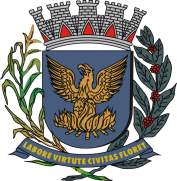 PLANILHA DE LEVANTAMENTO DA SITUAÇÃO ESCOLAR - LSEPLANILHA DE LEVANTAMENTO DA SITUAÇÃO ESCOLAR - LSENAVE MÃECEI. Prof. Darcy RibeiroEndereço:Rua Cezario José Gebara, S/N  Vida Nova NAED:SudoesteTelhadoMaterial:Estado BOM:MédioxRuimCaixa D1 aguaInternaExternaEstado BOM:MédioRuimxPintura Externa do prédioEstado BOM:MédioRuimxFechamento da unidadeMaterial:Estado BOM:MédioRuimxSanitário de FuncionáriosEstado BOM:MédioxRuimCopa de FuncionáriosEstado BOM:MédioxRuimSanitário de AlunosEstado BOM:MédioxRuimDireçãoPisoEstado BOM:MédioxRuimParedeEstado BOM:MédioxRuimForroEstado BOM:MédioxRuimSala de Aula: 01PisoEstado BOM:MédioxRuimAGI AParedeEstado BOM:MédioRuimxForroEstado BOM:MédioxRuimPossui Sanitário?Possui circuito de Banho?Sala de Aula: 02PisoEstado BOM:MédioRuimxAGI BParedeEstado BOM:MédioRuimxForroEstado BOM:MédioxRuimPossui Sanitário?Estado BOM:MédioxRuimPossui circuito de Banho?Estado BOM:MédioRuimxSala de Aula: 03PisoEstado BOM:MédioRuimxAGI/II AParedeEstado BOM:MédioxRuimForroEstado BOM:xMédioRuimPossui Sanitário?Possui circuito de Banho?Sala de Aula: 04PisoEstado BOM:MédioRuimxAGI/II BParedeEstado BOM:MédioRuimxForroEstado BOM:xMédioRuimPossui Sanitário?Possui circuito de Banho?Sala de Aula: 05PisoEstado BOM:MédioxRuimAGI/II CParedeEstado BOM:MédioRuimxForroEstado BOM:xMédioRuimPossui Sanitário?Possui circuito de Banho?Sala de Aula: 06PisoEstado BOM:MédioxRuimAGI/III DParedeEstado BOM:MédioRuimxForroEstado BOM:xMédioRuimPossui Sanitário?Possui circuito de Banho?Sala de Aula: 07PisoEstado BOM:MédioRuimxAGII EParedeEstado BOM:MédioRuimxForroEstado BOM:MédioxRuimPossui Sanitário?Possui circuito de Banho?Sala de Aula: 08PisoEstado BOM:MédioRuimxAGIII A/FParedeEstado BOM:MédioRuimxForroEstado BOM:MédioxRuimPossui Sanitário?Possui circuito de Banho?Sala de Aula: 09PisoEstado BOM:MédioxRuimAGIII B/GParedeEstado BOM:MédioRuimxForroEstado BOM:MédioxRuimPossui Sanitário?Possui circuito de Banho?Sala de Aula: 10PisoEstado BOM:MédioxRuimAGIII C/HParedeEstado BOM:MédioxRuimForroEstado BOM:MédioRuimPossui Sanitário?Possui circuito de Banho?Sala de Aula: 11PisoEstado BOM:MédioRuimxAGIII D/IParedeEstado BOM:MédioRuimxForroEstado BOM:MédioxRuimPossui Sanitário?Possui circuito de Banho?Sala de Aula: 12PisoEstado BOM:MédioxRuimAGIII E/JParedeEstado BOM:MédioRuimxForroEstado BOM:MédioxRuimPossui Sanitário?Possui circuito de Banho?Ambiente:PisoEstado BOM:MédioRuimxBanheiro Infantil EsquerdoParedeEstado BOM:MédioRuimxForroEstado BOM:xMédioRuimPossui Sanitário?Estado BOM:MédioRuimxPossui circuito de Banho?Estado BOM:MédioRuimxAmbiente:PisoEstado BOM:MédioRuimxBanheiro Infantil DireitoParedeEstado BOM:MédioRuimxForroEstado BOM:MédioxRuimPossui Sanitário?Estado BOM:MédioRuimxPossui circuito de Banho?Estado BOM:MédioRuimxRefeitórioPisoEstado BOM:MédioxRuimParedeEstado BOM:MédioxRuimForroEstado BOM:xMédioRuimCozinhaPisoEstado BOM:MédioxRuimParedeEstado BOM:MédioxRuimForroEstado BOM:xMédioRuimQuiosqueExiste:Estado BOM:MédioRuimxBrinquedosExiste:Estado BOM:MédioxRuimObservações gerais: Solicitamos através de protocolo e e-mails aos órgãos responsáveis, à Coordenadoria de Arquitetura Escolar (CAE), para a reforma do piso da sala multiuso, pintura da área interna e externa, troca do alambrado por gradil, reparo na iluminação e manutenção no bebedouro, porém no decorrer do trimestre não houve retorno.AgrupamentoCardápioICardápio BIICardápio CIIICardápio ESI/IICardápio CII/IIICardápio ES/ Cardápio CAgrupamentoTotal de Refeições Servidas/MêsTotal de Refeições Servidas/MêsTotal de Refeições Servidas/MêsMaioJunho Julho (1° quinzena)I13414670II5.0994.669890III9.3688.086AgrupamentoRefeiçãoHorárioIMamadeira/papa de frutas/papa salgada Almoço/lanche da tarde/jantar/ mamadeira7:30 – 9:00 – 12:0010:00 – 14:00 – 15:30 – 16:30IILanche da Manhã/AlmoçoLanche da tarde/jantar7:45 – 10:2014:00 – 16:00IIIMatutino - Lanche da Manhã/AlmoçoVespertino - Almoço/Lanche da tarde7:30 – 10:0013:30 – 16:20I/IILanche da Manhã/AlmoçoLanche da tarde/jantar7:45 – 10:2014:00 – 16:00II/IIIII - Lanche da Manhã/AlmoçoLanche da tarde/jantarIII – Almoço/Lanche da tardeII - 7:45 – 10:2014:00 – 16:00III - 13:30 – 16:20AgrupamentoTipo de Restrição AlimentarNúmero de AlunosIOVO01II    ------0III------0I/II0II/III0NOMEFUNÇÃOHORÁRIODATA DE ADMISSÃOALMOÇOAvani Marinho da CruzCozinheira6:00 ás 15:3017/03/200811:00 ás 12:30Aparecida Almeida OliveiraAuxiliar de Cozinha7:30 ás 17:0011/10/201212:00 ás 13:30Maria Aparecida da SilvaAuxiliar de Cozinha7:30 ás 17:0007/02/201711:00 ás 12:30Maria Benedita Cabral da SilvaAuxiliar de Cozinha7:30 ás 17:0022/04/201512:00 ás 13:30Maria do Carmo MachadoAuxiliar de Cozinha6:00 ás 15:3011/05/201511:00 ás 12:30Equipamento/UtensílioQuantidade SolicitadaObs.Recipientes para sobremesa200Não entregue Cestos para pães10Não entregue Saladeiras15Não entregue Pratos fundos120Não entregue Caldeirão pequeno04Não entregue Caçarola pequena05Não entregue Rolo de toalha de mesa04Não entregue Pá de polietileno06Não entregue Peneiras04Não entregue Tigelas de servimento10Não entregue 